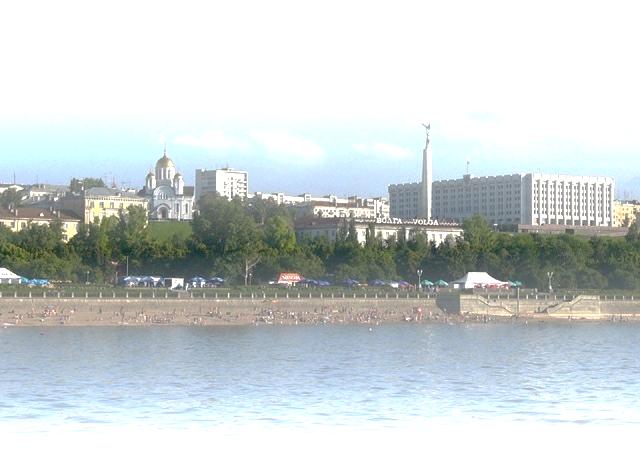 РЫНОК ЖИЛОЙНЕДВИЖИМОСТИГОРОДСКИХ ОКРУГОВСАМАРСКОЙ ОБЛАСТИМОНИТОРИНГОВЫЙ ОТЧЕТ(по состоянию за март 2018 года)Отчет подготовил:Сертифицированный аналитик-консультант рынка недвижимости(Сертификат РОСС RU РГР САКРН 63.001 от 26.11.2016 г.)А.Л. Патрикеевруководитель отдела мониторинга и социальных программСамарский областной Фонд жилья и ипотекиАнализ выполнен в соответствии с требованиями методологии РГРСАМАРА 2018Основные положенияПредметом исследования настоящего отчета является рынок жилой недвижимости в городских округах Самарской области (одно-, двух- и трехкомнатные квартиры в многоквартирных жилых домах):г.о. Самара;г.о. Тольятти;г.о. Новокуйбышевск;г.о. Сызрань;г.о. Жигулевск;г.о. Кинель;г.о. Октябрьск;г.о. Отрадный;г.о. Чапаевск;г.о. Похвистнево.Настоящий отчет подготовлен в соответствии с методологией Российской Гильдии Риэлторов. Основные положения методологии описаны в книге «Анализ рынка недвижимости для профессионалов» Г.М. Стерник, С.Г. Стерник.Сущность методологии выборочного статистического анализа рынка недвижимости состоит в сборе документированной информации об объектах рынка, разделении объектов на однородные группы (выборки) по качеству, местоположению, периодам времени, определении характеристик каждой выборки и исследовании полученных числовых пространственно-параметрических и динамических моделей с дискретным шагом (ДППМ).Данная методология включает следующие группы операций - этапы мониторинга:выбор показателей, подлежащих определению при решении конкретной задачи анализа рынка (например, удельная цена квартир, площадь помещений);выбор периода (например, день, неделя, месяц, квартал, год), за который производится обработка данных для получения одного значения каждого из статистических показателей, и определенного количества периодов предыстории для построения динамического ряда;сбор и предварительная обработка документированной информации об объектах рынка в заданных периодах (обеспечение наличия данных, необходимых и достаточных для получения выбранных статистических показателей, в том числе и для типизации объектов (расчленения на однородные группы), очистка базы данных от недостоверной информации, повторов и дублей);предварительная типизация (классификация) объектов по качеству (типы, классы), размерам (число комнат или диапазон общей площади помещений), местоположению (зона, район города) и другим признакам;расчленение совокупности объектов на выборки в соответствии с принятой классификацией;определение статистических характеристик каждой выборки, построение гистограммы распределения каждого показателя;построение предварительной числовой пространственно-параметрической модели рынка по каждому из выбранных показателей;корректировка расчленения (дополнительное расчленение или объединение выборок) и построение оптимизированной пространственно-параметрической модели рынка;расчет структурных относительных показателей сегмента рынка (долей);построение динамических рядов по каждому из выбранных показателей;расчет относительных показателей динамики (индексов и темпов);описание полученных результатов и подготовка отчета о мониторинге рынка за текущий период и о накопленной динамике за рассматриваемые периоды.Для целей настоящего отчета были проанализированы предложения к продаже объектов жилой недвижимости, опубликованные на сайтах «N1.RU Недвижимость» (https://samara.n1.ru/), «Волга-Инфо недвижимость» (http://www.volgainfo.net/togliatti/search/kvartiryi/) и «Недвижимость Avito.ru» (http://www.avito.ru/).При проведении анализа предложений на первом этапе обработки данных проведена типизация объектов недвижимости по качеству, размеру, местоположению, т.е. выделены типы (категории) жилья с определенной совокупностью признаков.Типизация по качеству.Вторичный рынок жилой недвижимости г.Самары укрупненно представлен следующими типами квартир:Таблица Вторичный рынок жилой недвижимости г.Тольятти укрупненно представлен следующими типами квартир:Таблица Вторичный рынок жилой недвижимости г.Новокуйбышевск укрупненно представлен следующими типами квартир:Таблица Вторичный рынок жилой недвижимости г.Сызрань укрупненно представлен следующими типами квартир:Таблица Вторичный рынок жилой недвижимости г.Жигулевск укрупненно представлен следующими типами квартир:Таблица Вторичный рынок жилой недвижимости остальных городских округов Самарской области укрупненно представлен следующими типами квартир:Таблица Типизация по размеруВ настоящем отчете типизация по размеру проведена по количеству комнат. Рассмотрены одно-, двух- и трехкомнатные квартиры.Ввиду незначительной доли предложения четырех- и более комнатных квартир данные объекты в настоящем отчете не рассматриваются.Типизация по местоположениюТипизация по месторасположению в г.Самара проведена в соответствии с административными районами:Таблица Типизация по месторасположению в г.Тольятти проведена в соответствии с административными районами:«Старый город» - Центральный административный район;«Новый город» - Автозаводский административный район; «Комсомольский» - Комсомольский административный район; «Шлюзовой» - микрорайон «Шлюзовой» Комсомольского административного района; «Поволжский» - микрорайон «Поволжский» Комсомольского административного района.Ввиду незначительной площади остальных городов типизация по месторасположению не проводилась.При подготовке дискретной пространственно-параметрической модели для каждого типа определены следующие параметры:количество объектов, шт.;средняя площадь, кв.м;минимальная цена предложения, руб./кв. м;максимальная цена предложения, руб./кв. м;средняя удельная цена предложения, руб./кв. м;медиана, руб./кв. м;среднее квадратичное отклонение (СКО), руб./кв. м;погрешность, руб./кв. м;погрешность, %.Рассчитанные дискретные пространственно-параметрические модели по каждому городскому округу представлены в приложении к отчету.Обобщенные результаты проведенного мониторингаПри проведении мониторинга вторичного рынка жилой недвижимости городских округах Самарской области (одно-, двух- и трехкомнатные квартиры в многоквартирных жилых домах) было проанализировано 11 383 уникальных предложения к продаже, опубликованных в СМИ в марте 2018 года.Результаты проведенного анализа представлены в таблице.Таблица Рисунок Структура предложения к продаже объектов жилой недвижимости
в городах Самара и ТольяттиРисунок Структура предложения к продаже объектов жилой недвижимости
в городских округах Самарской областиРисунок Активность рынка(отношение количества предложений к количеству жителей)Рисунок Средняя удельная цена предложения одного квадратного метра общей площади объектов жилой недвижимости
в городских округах Самарской областиЗависимость средней удельной цены предложения одного квадратного метра общей площади жилья в многоквартирных домах в городских округах Самарской области от количества жителей представлена в таблице.Таблица Рисунок Зависимость средней удельной цены предложения одного квадратного метра
общей площади жилья от количества жителейДинамика средневзвешенного значения*) цены предложения одного квадратного метра общей площади жилья в многоквартирных домах по городским округам Самарской области в целом представлена в таблице.Таблица *) Средневзвешенное значение показателя — среднеарифметическое значение показателя, в котором учтены удельные веса каждого числового значения в общей их сумме.Рисунок Динамика средневзвешенного значения цены предложения одного квадратного метра общей площади жильяв целом по городским округам Самарской области Рисунок Относительное изменение средней удельной цены предложения 1 кв.м общей площади квартир в целом по городским округам Самарской областиРисунок Динамика средневзвешенного значения цены предложения одного квадратного метра общей площади жильяпо городским округам Самарской области Рисунок Динамика количества предложений и средней удельной цены предложения на вторичном 
рынке жилья по городским округам Самарской области в целомРезюмеВторичный рынок недвижимости г.СамараВ марте 2018 динамика средней удельной цены предложения 1 кв.м общей площади квартир в многоквартирных домах на вторичном рынке города Самара по отношению к предыдущему периоду (февраль 2018 года) носила положительный характер. Величина динамики средней удельной цены предложения составила 2 058 руб. (3,67%). По отношению к аналогичному периоду прошлого года (март 2017 года) общее падение средней удельной цены предложения одного квадратного метра общей площади квартир в многоквартирных домах на вторичном рынке в г. Самара составило 5 552 рубля (8,71%).Общая экономическая нестабильность находит свое отражение на вторичном рынке недвижимости. Динамика средней удельной цены предложения начинает «раскачиваться» со значительной амплитудой, и если в феврале было отмечено падение чуть более чем на 1 000 рублей, то март отметился положительным «взмахом маятника» чуть более чем на 2 000 рублей.Вторичный рынок недвижимости г.ТольяттиВ марте 2018 года вторичный рынок жилой недвижимости г. Тольятти характеризовался незначительной отрицательной динамикой средней удельной цены предложения. По отношению к предыдущему периоду (февраль 2018 года) снижение средней удельной цены предложения составило 76 руб. (0,19%).По отношению к аналогичному периоду прошлого года (март 2017 года) общее снижение средней удельной цены предложения одного квадратного метра общей площади квартир в многоквартирных домах на вторичном рынке в г. Тольятти составило 1 056 рублей (2,61%).В конце 2017 года средняя удельная цена предложения одного квадратного метра жилой недвижимости в многоквартирных домах подошла к отметке 39,5 тыс.руб., на которой и стабилизировалась в первые месяцы 2018 года.Рынок новостроек г.СамараВ марте 2018 динамика средней удельной цены предложения 1 кв.м общей площади новостроек носила положительный характер и составила 273 руб. (0,60%).С августа 2017 по октябрь 2017 года средняя удельная цена предложения 1 кв.м общей площади новостроек находится в районе 46 000 рублей, незначительный рост в конце 2017 года (ноябрь-декабрь) был компенсирован откатом на прежние позиции в начале 2018 года.
Данные официальной статистикиТаблица Основные экономические и социальные показатели Самарской области
за период февраль 2018 года1)В соответствии с информацией, опубликованной на сайте Территориального органа Федеральной службы государственной статистики по Самарской области (http://samarastat.gks.ru/wps/wcm/connect/rosstat_ts/samarastat/ru/statistics/) за январь–февраль 2018 года предприятиями и организациями всех форм собственности, а также населением за счет собственных и заемных средств, введено в эксплуатацию 232,9 тыс.кв. метров общей площади жилых домов, или 99,5% от соответствующего периода прошлого года. Индивидуальными застройщиками построено 150,6 тыс.кв. метров общей площади жилых домов, или 64,7% от общего объема жилья, введенного в январе–феврале 2018 годаТаблица Ввод в эксплуатацию жилых домов в 2018 году1) Общая (полезная) площадь жилища определяется как сумма площадей всех жилых комнат и подсобных помещений (кухонь, коридоров, ванных комнат, кладовых, встроенных шкафов и т.п.) квартир и домов, включая площадь отапливаемых и пригодных для проживания в течение всего года пристроенных к дому помещений (террас, веранд и др.). В общую (полезную) площадь не включается площадь лестничных клеток, тамбуров, вестибюлей, открытых террас, балконов и т.п. (Постановление Госкомстата РФ от 8 апреля 2003 г. № 42 «Об утверждении статистического инструментария для проведения основного этапа Национального обследования благосостояния домохозяйств и участия в социальных программах (НОБУС)»)Вторичный рынок жильяГородской округ СамараСтруктура предложенияПри подготовке настоящего отчета было проанализировано 4 017 уникальных предложения, опубликованных в марте 2018 года на сайте «N1.RU Недвижимость» (https://samara.n1.ru/).На вторичном рынке жилой недвижимости в разрезе административных районов предложения к продаже представлены следующим образом:Рисунок Структура предложения к продаже объектов жилой недвижимости
в разрезе административных районовНаибольшее количество предложений – 21,0% приходится на Промышленный район.По типу квартир структура предложения объектов жилой недвижимости на вторичном рынке города Самары представлена следующим образом:Рисунок Структура предложения к продаже объектов жилой недвижимости
по типу квартирСтруктура предложения к продаже квартир в многоквартирных домах отражает представленность тех или иных типов домов в г. Самара.Наибольшее количество предложений на вторичном рынке недвижимости города Самары приходится на кирпичные «улучшенки» – 38,8% от общего количества предложений.По типу квартир структура предложения к продаже квартир в многоквартирных домах в каждой ценовой зоне представлена следующим образом:Рисунок Структура предложения к продаже объектов жилой недвижимости
по типу квартир в разрезе административных районовНаибольшее количество предложений на вторичном рынке недвижимости города Самары приходится на кирпичные «улучшенки» в Октябрьском районе – 10,0% от общего количества предложений, наименьшее – «малосемейки» в Железнодорожном, Красноглинском и Куйбышевском районах – по 0,1% от общего количества предложений.По количеству комнат структура предложения объектов жилой недвижимости города Самары представлена следующим образом:Рисунок Структура предложения к продаже объектов жилой недвижимости
по количеству комнатТаким образом, наибольшее количество предложений на вторичном рынке жилой недвижимости города Самары приходится на однокомнатные квартиры в Промышленном районе – 8,7% от общего количества предложений, наименьшее – трехкомнатные квартиры в Красноглинском районе – 1,4% от общего количества предложений.Анализ цен предложенияРезультаты проведенного анализа цены предложения к продаже квартир в многоквартирных домах на вторичном рынке жилой недвижимости г. Самары представлены в таблице.Таблица Таким образом, в результате проведенного анализа можно сделать предположение, что максимальная средняя удельная цена предложения 1 кв.м общей площади у двухкомнатных «элиток» в Ленинском районе, а минимальная – у трехкомнатных «сталинок» в Куйбышевском районе.Рисунок Средняя удельная цена предложения 1 кв.м общей площади квартир в многоквартирных домах
в административных районах в зависимости от типа квартирРисунок Средняя удельная цена предложения 1 кв.м общей площади квартир
в целом по г. Самара в зависимости от типа квартирРисунок Средняя удельная цена предложения 1 кв.м общей площади квартир
в целом по г. Самара в разрезе административных районовРисунок Средняя удельная цена предложения 1 кв.м общей площади квартир
по административным районам в зависимости от типа квартирТаким образом, наибольшая средняя удельная цена предложения «метра» традиционно в «старом центре» - Самарском и Ленинском районах. При этом следует отметить, что основными «драйверами» цен в этих районах являются квартиры в «элитках» и кирпичных домах «улучшенной планировки». Средняя цена предложения «метра» в квартирах вышеназванных типов выше средней цены предложения по району в целом и составляет:Самарский район – 93 513 «элитки», 71 470 кирпичные «улучшенки»;Ленинский район – 94 090 «элитки», 73 819 кирпичные «улучшенки».В аутсайдерах «окраина» – Куйбышевский район, минимальная средняя удельная цена предложения у «сталинок» в Куйбышевском районе – 31 585 руб.Распределение средней удельной цены предложения одного квадратного метра общей площади жилья по всей совокупности выборки по районам города Самара представлено на рисунке.Рисунок Распределение средней удельной цены предложения одного квадратного метра общей площади жилья по районам города СамараОтклонение средней удельной цены предложения по районам города Самара от средней удельной цены предложения по городу в целом представлено на рисунке.Рисунок Отклонение средней удельной цены предложения по районам города Самара от средней удельной цены предложения по городу в целомДинамика цен предложенияАнализируя полученные результаты, можно сделать вывод о том, что в марте 2018 года прошла положительная коррекция средней удельной цены предложения 1 кв.м общей площади квартир в многоквартирных домах на вторичном рынке города Самара по отношению к предыдущему периоду (февраль 2018 года).Величина коррекции средней удельной цены предложения составила 2 058 руб. (3,67%).Рисунок Динамика средней удельной цены предложения 1 кв.м общей площади квартир и количества предложений в целом по г. СамараРисунок Относительное изменение средней удельной цены предложения 1 кв.м общей площади квартир в целом по г. СамараПо отношению к аналогичному периоду прошлого года (март 2017 года) общее падение средней удельной цены предложения одного квадратного метра общей площади квартир в многоквартирных домах на вторичном рынке в г. Самара составило 5 552 рубля (8,71%).Положительная коррекции средней удельной цены предложения, отмеченная в марте на вторичном рынке Самары была ожидаема после падения в феврале, и отметила положительный тренд на вторичном рынке недвижимости.Таблица Изменение средних удельных цен предложения 1 кв.м общей площади квартир в целом по г. Самара в зависимости от типа квартирГородской округ ТольяттиСтруктура предложенияПри подготовке настоящего отчета было проанализировано 4 186 уникальных предложений, опубликованных в марте 2018 года на сайте «Волга-Инфо недвижимость» (http://www.volgainfo.net/togliatti/search/kvartiryi/).На вторичном рынке жилой недвижимости в разрезе административных районов предложения к продаже представлены следующим образом:Рисунок Структура предложения к продаже объектов жилой недвижимости
в разрезе районовНаибольшее количество предложений (56,7%) приходится на «Новый город» (Автозаводский район), что обусловлено структурой данного района - плотная квартальная жилая застройка.По типу квартир структура предложения объектов жилой недвижимости на вторичном рынке города Тольятти представлена следующим образом:Рисунок Структура предложения к продаже объектов жилой недвижимости
по типу квартирСтруктура предложения к продаже квартир в многоквартирных домах отражает представленность тех или иных типов домов в г. Тольятти.Наибольшее количество предложений на вторичном рынке недвижимости города Тольятти приходится на «современную панель» – 34,9% от общего количества предложений.По типу квартир структура предложения к продаже квартир в многоквартирных домах в каждом районе представлена следующим образом:Рисунок Структура предложения к продаже объектов жилой недвижимости
по типу квартир в разрезе районовНаибольшее количество предложений на вторичном рынке недвижимости города Тольятти приходится на «современную панель» в «Новом городе» – 21,9% от общего количества предложений, наименьшее – «сталинки» в «Комсомольском» – 0,1% от общего количества предложений.По количеству комнат структура предложения объектов жилой недвижимости города Тольятти представлена следующим образом:Рисунок Структура предложения к продаже объектов жилой недвижимости
по количеству комнатТаким образом, наибольшее количество предложений на вторичном рынке жилой недвижимости (квартиры в многоквартирных домах) города Тольятти приходится на «Новый город», при этом преобладает предложение однокомнатных квартир – 22,9%.Наименее представлены предложения трехкомнатных квартир в «Поволжском» – по 0,3% от общего количества предложений.Анализ цен предложенияРезультаты проведенного анализа цены предложения к продаже квартир в многоквартирных домах на вторичном рынке жилой недвижимости г. Тольятти представлены в таблице.Таблица Таким образом, в результате проведенного анализа можно сделать предположение, что максимальная средняя удельная цена предложения одного квадратного метра общей площади у двухкомнатных «элиток» в «Старом городе», а минимальная – у трехкомнатных квартир в «современных панельных» домах в «Поволжском».Рисунок Средняя удельная цена предложения 1 кв.м общей площади квартир в многоквартирных домах
в районах в зависимости от типа квартирРисунок Средняя удельная цена предложения 1 кв.м общей площади квартир
в целом по г. Тольятти в зависимости от типа квартирРисунок Средняя удельная цена предложения 1 кв.м общей площади квартир
в целом по г. Тольятти в разрезе ценовых зонДинамика цен предложенияТаблица Изменение средних удельных цен предложения 1 кв.м общей площади квартир в целом по г. Тольятти в зависимости от типа квартирРисунок Динамика средней удельной цены предложения 1 кв.м общей площади квартир в целом по г. ТольяттиРисунок Относительное изменение средней удельной цены предложения 1 кв.м общей площади квартир в целом по г. ТольяттиАнализируя полученные результаты, можно сделать вывод о незначительной отрицательной динамике средней удельной цены предложения одного квадратного метра общей площади квартир в многоквартирных домах на вторичном рынке города Тольятти. По отношению к предыдущему периоду (февраль 2018 года) снижение составило 76 руб. (0,19%).По отношению к аналогичному периоду прошлого года (март 2017 года) общее снижение средней удельной цены предложения одного квадратного метра общей площади квартир в многоквартирных домах на вторичном рынке в г. Тольятти составило 1 056 рубля (2,61%).Начиная с июля 2017 года вторичный рынок жилой недвижимости г. Тольятти характеризуется слабой разнонаправленной динамикой. Средняя удельная цена предложения одного квадратного метра общей площади квартир в многоквартирных домах находилась в районе 39 000 руб.НовостройкиГородской округ СамараСтруктура и анализ цены предложенияПри подготовке отчета было проанализировано 654 предложения к продаже одно-, двух- и трехкомнатных квартир в сданных в эксплуатацию вновь построенных домах и домах высокой степени готовности. В результате проведенного анализа были получены следующие результаты:Таблица Рисунок Структура предложения к продаже новостроек в разрезе административных районовРисунок Структура предложения к продаже новостроек по количеству комнат в квартиреПринимая во внимание результаты проведенного анализа, можно предположить, что наибольшее количество предложений к продаже готовых новостроек приходится на Октябрьский район – 37,3%, при этом в структуре предложения на однокомнатные квартиры приходится 27,5%. Наименьшее количество предложений приходится на двух- и трехкомнатные квартиры в Красноглинском районе – по 0,3% от общего объема предложений.Рисунок Средняя удельная цена предложения 1 кв.м общей площади в новостройкахНаибольшее значение средней удельной цены предложения одного квадратного метра общей площади в новостройках высокой степени готовности у двухкомнатных квартир в Самарском районе, наименьшее – у двухкомнатных квартир в Красноглинском районе.Динамика цен предложенияТаблица Изменение средних удельных цен предложения 1 кв.м общей площади квартир
в новостройках в целом по г. СамараРисунок Динамика средней удельной цены предложения 1 кв.м общей площади квартир
в «новостройках» в целом по г. СамараРисунок Динамика относительного изменения средней удельной цены предложения 1 кв.м общей площади квартир в «новостройках» в целом по г. СамараРынок аренды жилой недвижимостиГородской округ СамараСтруктура предложенияПри подготовке настоящего отчета было проанализировано 1 998 уникальных предложений, опубликованных на сайте «N1.RU Недвижимость» (https://samara.n1.ru/).Структура предложения к аренде объектов жилой недвижимости по количеству комнат представлена следующим образом:Рисунок Структура предложения к аренде объектов жилой недвижимости
по количеству комнатРисунок Структура предложения к аренде объектов жилой недвижимости
по типам квартирТаким образом, наиболее представленными на рынке аренды жилой недвижимости являются однокомнатные квартиры. При этом наибольшее количество предложений приходится на квартиры в кирпичных домах «улучшенной» планировки.По административным районам структура предложения к аренде объектов жилой недвижимости представлена следующим образомРисунок Структура предложения к аренде объектов жилой недвижимости
по административным районамТаким образом, наибольшее количество предложений к аренде приходится на квартиры в Октябрьском районе.Анализ арендной платыТаблица Рисунок Средняя арендная плата (руб./месяц) по типу квартирТаким образом, в результате проведенного анализа можно сделать предположение, что максимальная средняя арендная плата у трехкомнатных кирпичных «улучшенок» – 26 531 руб., минимальная – у однокомнатных «малосемеек» – 8 442 руб.Городской округ ТольяттиСтруктура предложенияПри подготовке настоящего отчета было проанализировано 978 уникальных предложений, опубликованных на сайте «Волга-Инфо недвижимость» (http://www.volgainfo.net/togliatti/search/arenda_zhilyih/).Структура предложения к аренде объектов жилой недвижимости по количеству комнат представлена следующим образом:Рисунок Структура предложения к аренде объектов жилой недвижимости по количеству комнатСтруктура предложения к аренде объектов жилой недвижимости по районам представлена следующим образом:Рисунок Структура предложения к аренде объектов жилой недвижимости по районамРисунок Структура предложения к аренде объектов жилой недвижимости
по типам квартирТаким образом, наиболее представленными на рынке аренды жилой недвижимости являются однокомнатные квартиры. При этом наибольшее количество предложений приходится на квартиры в «современных панельных» домах.По административным районам структура предложения к аренде объектов жилой недвижимости представлена следующим образом:Рисунок Структура предложения к аренде объектов жилой недвижимости
по административным районамТаким образом, наибольшее количество предложений к аренде приходится на квартиры в Автозаводском районе («Новый город»).Анализ арендной платыТаблица Рисунок Средняя арендная плата (руб./месяц) по типу квартирТаким образом, в результате проведенного анализа можно сделать предположение, что максимальная средняя арендная плата у трехкомнатных «элиток» – 36 563 руб., минимальная – у однокомнатных «малометражек» – 8 105 руб.ПриложенияПриложение Дискретная пространственно-параметрическая модель вторичного рынка жилой недвижимости г. Самары (одно-, двух- и трехкомнатные квартиры в многоквартирных домах) по состоянию за март 2018 годаПриложение Дискретная пространственно-параметрическая модель вторичного рынка жилой недвижимости
г. Тольятти (одно-, двух- и трехкомнатные квартиры в многоквартирных домах)
по состоянию за март 2018 годаТип (условное наименование)ОписаниеОписаниеТип (условное наименование)критерийзначение"элитки"Этажность, мин./макс.2-28"элитки"Материал наружных стенкирпич с утеплителем"элитки"Наличие лифтаесть"элитки"Наличие мусоропроводаесть"элитки"Высота потолков, мот 3,00"элитки"Площадь кухни, мин./макс., кв.мсвободная планировка"элитки"Расположение комнатсвободная планировка"элитки"Период постройкис конца 90-х годов"элитки"Отделкаповышенного качества"элитки"Территория, инфраструктура, сервисконсьерж, автономное отопление, климат-контроль, видеонаблюдение, паркинг, спортивно-оздоровительный комплекс"улучшенки" (кирпичные)Этажность, мин./макс.4-28"улучшенки" (кирпичные)Материал наружных стенкирпич"улучшенки" (кирпичные)Наличие лифтаесть"улучшенки" (кирпичные)Наличие мусоропроводаесть"улучшенки" (кирпичные)Высота потолков, м2,7"улучшенки" (кирпичные)Площадь кухни, мин./макс., кв.мболее 10,0"улучшенки" (кирпичные)Расположение комнатраздельные"улучшенки" (кирпичные)Период постройкис середины 60-х"улучшенки" (кирпичные)Отделкастандартная"улучшенки" (кирпичные)Территория, инфраструктура, сервис-"улучшенки" (панельные)Этажность, мин./макс.5-16"улучшенки" (панельные)Материал наружных стенпанели, блоки"улучшенки" (панельные)Наличие лифтаесть"улучшенки" (панельные)Наличие мусоропроводаесть"улучшенки" (панельные)Высота потолков, м2,7"улучшенки" (панельные)Площадь кухни, мин./макс., кв.мболее 10,0"улучшенки" (панельные)Расположение комнатраздельные"улучшенки" (панельные)Период постройкис конца 60-х"улучшенки" (панельные)Отделкастандартная"улучшенки" (панельные)Территория, инфраструктура, сервис-"хрущевки"Этажность, мин./макс.4-5"хрущевки"Материал наружных стенкирпич, панель, блоки"хрущевки"Наличие лифтанет"хрущевки"Наличие мусоропроводанет"хрущевки"Высота потолков, м2,5"хрущевки"Площадь кухни, мин./макс., кв.м5,5-6,5"хрущевки"Расположение комнатсмежные"хрущевки"Период постройкиначало 50-х - середина 60-х"хрущевки"Отделкастандартная"хрущевки"Территория, инфраструктура, сервис-"сталинки"Этажность, мин./макс.4-6"сталинки"Материал наружных стенкирпич"сталинки"Наличие лифтанет"сталинки"Наличие мусоропроводанет"сталинки"Высота потолков, мдо 3,5"сталинки"Площадь кухни, мин./макс., кв.мдо 15"сталинки"Расположение комнатраздельные"сталинки"Период постройкидо начала 50-х"сталинки"Отделкастандартная"сталинки"Территория, инфраструктура, сервис-"малосемейки"Этажность, мин./макс.5-12"малосемейки"Материал наружных стенкирпич, панель"малосемейки"Наличие лифтапри этажности от 9 - есть"малосемейки"Наличие мусоропроводанет"малосемейки"Высота потолков, м2,6"малосемейки"Площадь кухни, мин./макс., кв.м4-6"малосемейки"Расположение комнатсмежные"малосемейки"Период постройки70-е - 80-е"малосемейки"Отделкастандартная"малосемейки"Территория, инфраструктура, сервис-Тип (условное наименование)ОписаниеОписаниеТип (условное наименование)критерийзначение"элитки"Этажность, мин./макс.2-18"элитки"Материал наружных стенкирпич с утеплителем"элитки"Наличие лифтаесть"элитки"Наличие мусоропроводаесть"элитки"Высота потолков, мот 3,00"элитки"Площадь кухни, мин./макс., кв.мсвободная планировка"элитки"Расположение комнатсвободная планировка"элитки"Период постройкис конца 90-х годов"элитки"Отделкаповышенного качества"элитки"Территория, инфраструктура, сервисконсьерж, автономное отопление, климат-контроль, видеонаблюдение, паркинг, спортивно-оздоровительный комплекс"улучшенки"Этажность, мин./макс.5-18"улучшенки"Материал наружных стенкирпич"улучшенки"Наличие лифтаесть"улучшенки"Наличие мусоропроводаесть"улучшенки"Высота потолков, м2,7"улучшенки"Площадь кухни, мин./макс., кв.мболее 10,0"улучшенки"Расположение комнатраздельные"улучшенки"Период постройкис середины 70-х"улучшенки"Отделкастандартная"улучшенки"Территория, инфраструктура, сервис-"современная панель" ("волгоградская", "ленинградская", "новая московская", "олимпийская", "самарская", "ульяновская", "югославская", "макаровская")Этажность, мин./макс.9-17"современная панель" ("волгоградская", "ленинградская", "новая московская", "олимпийская", "самарская", "ульяновская", "югославская", "макаровская")Материал наружных стенпанели"современная панель" ("волгоградская", "ленинградская", "новая московская", "олимпийская", "самарская", "ульяновская", "югославская", "макаровская")Наличие лифтаесть"современная панель" ("волгоградская", "ленинградская", "новая московская", "олимпийская", "самарская", "ульяновская", "югославская", "макаровская")Наличие мусоропроводаесть"современная панель" ("волгоградская", "ленинградская", "новая московская", "олимпийская", "самарская", "ульяновская", "югославская", "макаровская")Высота потолков, м2,7"современная панель" ("волгоградская", "ленинградская", "новая московская", "олимпийская", "самарская", "ульяновская", "югославская", "макаровская")Площадь кухни, мин./макс., кв.мболее 10,0"современная панель" ("волгоградская", "ленинградская", "новая московская", "олимпийская", "самарская", "ульяновская", "югославская", "макаровская")Расположение комнатраздельные"современная панель" ("волгоградская", "ленинградская", "новая московская", "олимпийская", "самарская", "ульяновская", "югославская", "макаровская")Период постройкис середины 70-х"современная панель" ("волгоградская", "ленинградская", "новая московская", "олимпийская", "самарская", "ульяновская", "югославская", "макаровская")Отделкастандартная"современная панель" ("волгоградская", "ленинградская", "новая московская", "олимпийская", "самарская", "ульяновская", "югославская", "макаровская")Территория, инфраструктура, сервис-"старая планировка" ("хрущевки", "старая московская")Этажность, мин./макс.4-9"старая планировка" ("хрущевки", "старая московская")Материал наружных стенкирпич, панель, блоки"старая планировка" ("хрущевки", "старая московская")Наличие лифтапри этажности от 9 - есть"старая планировка" ("хрущевки", "старая московская")Наличие мусоропроводанет"старая планировка" ("хрущевки", "старая московская")Высота потолков, м2,5"старая планировка" ("хрущевки", "старая московская")Площадь кухни, мин./макс., кв.м5,5-6,5"старая планировка" ("хрущевки", "старая московская")Расположение комнатсмежные"старая планировка" ("хрущевки", "старая московская")Период постройкис середины 60-х"старая планировка" ("хрущевки", "старая московская")Отделкастандартная"старая планировка" ("хрущевки", "старая московская")Территория, инфраструктура, сервис-"малометражки" ("гостинки", "ташкентская")Этажность, мин./макс.5, 9, 16"малометражки" ("гостинки", "ташкентская")Материал наружных стенкирпич, панель"малометражки" ("гостинки", "ташкентская")Наличие лифтапри этажности от 9 - есть"малометражки" ("гостинки", "ташкентская")Наличие мусоропроводаесть"малометражки" ("гостинки", "ташкентская")Высота потолков, м2,5"малометражки" ("гостинки", "ташкентская")Площадь кухни, мин./макс., кв.м4-6"малометражки" ("гостинки", "ташкентская")Расположение комнатсмежные"малометражки" ("гостинки", "ташкентская")Период постройки70-е - 80-е"малометражки" ("гостинки", "ташкентская")Отделкастандартная"малометражки" ("гостинки", "ташкентская")Территория, инфраструктура, сервис-"сталинки"Этажность, мин./макс.2-4"сталинки"Материал наружных стенкирпич"сталинки"Наличие лифтанет"сталинки"Наличие мусоропроводанет"сталинки"Высота потолков, мдо 3,5"сталинки"Площадь кухни, мин./макс., кв.мдо 15"сталинки"Расположение комнатраздельные"сталинки"Период постройкидо начала 50-х"сталинки"Отделкастандартная"сталинки"Территория, инфраструктура, сервис-Тип (условное наименование)ОписаниеОписаниеТип (условное наименование)критерийзначение"современная планировка"Этажность, мин./макс.от 6"современная планировка"Материал наружных стенкирпич, панели"современная планировка"Наличие лифтапри этажности от 9 - есть"современная планировка"Наличие мусоропроводаесть"современная планировка"Высота потолков, мот 2,6"современная планировка"Площадь кухни, мин./макс., кв.мболее 9,0"современная планировка"Расположение комнатраздельные"современная планировка"Период постройкис конца 60-х"современная планировка"Отделкастандартная"современная планировка"Территория, инфраструктура, сервис-"старая планировка"Этажность, мин./макс.1-5"старая планировка"Материал наружных стенкирпич, панели, блоки"старая планировка"Наличие лифтанет"старая планировка"Наличие мусоропроводанет"старая планировка"Высота потолков, м2,5-2,8"старая планировка"Площадь кухни, мин./макс., кв.м5,5-6,5"старая планировка"Расположение комнатсмежные, раздельные"старая планировка"Период постройкидо середины 60-х"старая планировка"Отделкастандартная"старая планировка"Территория, инфраструктура, сервис-Тип (условное наименование)ОписаниеОписаниеТип (условное наименование)критерийзначение"современная планировка"Этажность, мин./макс.6, 9-14"современная планировка"Материал наружных стенкирпич, панели"современная планировка"Наличие лифтапри этажности от 9 - есть"современная планировка"Наличие мусоропроводаесть"современная планировка"Высота потолков, мот 2,6"современная планировка"Площадь кухни, мин./макс., кв.мболее 9,0"современная планировка"Расположение комнатраздельные"современная планировка"Период постройкис конца 60-х"современная планировка"Отделкастандартная"современная планировка"Территория, инфраструктура, сервис-"старая планировка"Этажность, мин./макс.4-5"старая планировка"Материал наружных стенкирпич, панели, блоки"старая планировка"Наличие лифтанет"старая планировка"Наличие мусоропроводанет"старая планировка"Высота потолков, м2,5-2,8"старая планировка"Площадь кухни, мин./макс., кв.м5,5-6,5"старая планировка"Расположение комнатсмежные, раздельные"старая планировка"Период постройкидо конца 60-х"старая планировка"Отделкастандартная"старая планировка"Территория, инфраструктура, сервис-"малоэтажные"Этажность, мин./макс.1-3"малоэтажные"Материал наружных стенкирпич"малоэтажные"Наличие лифтанет"малоэтажные"Наличие мусоропроводанет"малоэтажные"Высота потолков, м2,6-2,8"малоэтажные"Площадь кухни, мин./макс., кв.м6-6,5"малоэтажные"Расположение комнатсмежные, раздельные"малоэтажные"Период постройкидо начала 60-х"малоэтажные"Отделкастандартная"малоэтажные"Территория, инфраструктура, сервис-Тип (условное наименование)ОписаниеОписаниеТип (условное наименование)критерийзначение"улучшенки"Этажность, мин./макс.4-10"улучшенки"Материал наружных стенкирпич, панель, блоки"улучшенки"Наличие лифтапри этажности от 9 - есть"улучшенки"Наличие мусоропроводаесть"улучшенки"Высота потолков, м2,7"улучшенки"Площадь кухни, мин./макс., кв.мболее 10,0"улучшенки"Расположение комнатраздельные"улучшенки"Период постройкис середины 70-х"улучшенки"Отделкастандартная"улучшенки"Территория, инфраструктура, сервис-"хрущевки"Этажность, мин./макс.до 5"хрущевки"Материал наружных стенкирпич, панель, блоки"хрущевки"Наличие лифтанет"хрущевки"Наличие мусоропроводанет"хрущевки"Высота потолков, м2,5"хрущевки"Площадь кухни, мин./макс., кв.м5,5-6,5"хрущевки"Расположение комнатсмежные"хрущевки"Период постройкис середины 60-х"хрущевки"Отделкастандартная"хрущевки"Территория, инфраструктура, сервис-"сталинки"Этажность, мин./макс.2-4"сталинки"Материал наружных стенкирпич"сталинки"Наличие лифтанет"сталинки"Наличие мусоропроводанет"сталинки"Высота потолков, мдо 3,5"сталинки"Площадь кухни, мин./макс., кв.мдо 15"сталинки"Расположение комнатраздельные"сталинки"Период постройкидо середины 60-х"сталинки"Отделкастандартная"сталинки"Территория, инфраструктура, сервис-Тип (условное наименование)ОписаниеОписаниеТип (условное наименование)критерийзначение"средней этажности"Этажность, мин./макс.4-5 и выше"средней этажности"Материал наружных стенкирпич, панели, блоки"средней этажности"Наличие лифтанет"средней этажности"Наличие мусоропроводанет"средней этажности"Высота потолков, м2,6"средней этажности"Площадь кухни, мин./макс., кв.мот 6,0"средней этажности"Расположение комнатсмежные, раздельные"средней этажности"Отделкастандартная"средней этажности"Территория, инфраструктура, сервис-"малоэтажные"Этажность, мин./макс.1-3"малоэтажные"Материал наружных стенкирпич, панели, блоки"малоэтажные"Наличие лифтанет"малоэтажные"Наличие мусоропроводанет"малоэтажные"Высота потолков, м2,5"малоэтажные"Площадь кухни, мин./макс., кв.мдо 6,5"малоэтажные"Расположение комнатсмежные, раздельные"малоэтажные"Отделкастандартная"малоэтажные"Территория, инфраструктура, сервис-№ п/пАдминистративный районОписание1СамарскийПлощадь района составляет 72 км², в том числе о. Поджабный — 27 км².
Границы района проходят:
Нечётная сторона улицы Льва Толстого от ул. Максима Горького до пересечения с улицей Братьев Коростелёвых.
Чётная сторона ул. Братьев Коростелёвых.
Правый берег реки Самары от ул. Братьев Коростелёвых.
Левый берег реки Волги до ул. Льва Толстого.
Остров Поджабный.2ЛенинскийПлощадь района составляет 5,4 км².
Ленинский район расположен в центральной части Самары и граничит с тремя другими районами: Железнодорожным, Самарским и Октябрьским.
С запада границей является берег реки Волги.
Границы района пролегают по улицам Льва Толстого, Братьев Коростелёвых, Пушкина, Полевой.3ОктябрьскийПлощадь района составляет 16,10 км². 
Границы района:
улица Полевая, улица Мичурина, Московское шоссе  (от ул. Мичурина до просп. Карла Маркса), улица Юрия Гагарина, улица Авроры, проспект Карла Маркса, улица Советской Армии, Московское шоссе  (от ул. Советской Армии до ул. XXII Партсъезда), улица XXII Партсъезда, улица Солнечная, 5-я просека.4ЖелезнодорожныйПлощадь района составляет 19,60 км².
Границы района:
р. Самара, ул. Венцека, ул. Бр.Коростелевых, ул. Л.Толстого, ул. Буянова, ул. Вилоновская, ул. Спортивная, ул. Чернореченская, ул. Владимирская, пр. К.Маркса, ул. Киевская, ул. Пролетарская, Московское ш., ул. Гагарина, ул. Авроры.5КировскийПлощадь района составляет 102 км².
Границы района:
р. Самара, пр. Кирова, ул. Ветлянская, ул. Земеца, ул. Физкультурная,  пр. Кирова, ул. Вольская,  ул. Краснодонская, пр. К.Маркса, пр. Кирова, Московское ш., ул. Ташкентская, ул. Солнечная, 9 просека, 5 линия, р. Волга, Студеный овраг, ул. Демократическая, Волжское ш., по зеленой зоне до Зубчаниновки, ул. Механиков, Аэропортовское ш., ул. Шоссейная (пос.  Смышляевка), по зеленой зоне до пос. Падовка.6ПромышленныйПлощадь района составляет 48,6 км².
Границы района:
р. Волга, 5 просека, ул. Солнечная, XXII Партсъезда, Московское ш., ул. Советской Армии, ул. Стара Загора, ул. XXII Партсъезда, ул. Вольская, ул. А. Матросова, ул. Свободы, пер. Штамповщиков, ул. Победы, ул. Ново-Вокзальная, ул. Красных Коммунаров, ул. Калинина, железнодорожная ветка, пр. Кирова, граница вещевого рынка, граница территории ГПЗ, Заводское ш., ул. Кабельная, р. Самара, пр. Кирова, ул. Ветлянская, ул. Земеца, ул. Физкультурная, пр. Кирова, ул. Вольская,  ул. Краснодонская, пр. К.Маркса, пр. Кирова, Московское ш., ул. Ташкентская, ул. Солнечная, 9 просека, 5 линия.7СоветскийПлощадь района составляет 48,5 км².
Границы района:
р. Самара, ул. Авроры, К.Маркса, ул. Советской Армии, ул. Стара-Загора, ул. XXII Партсъезда, ул. Вольская, ул. А. Матросова, ул. Свободы, пер. Штамповщиков, ул. Победы, ул. Ново-Вокзальная, ул. Красных Коммунаров, ул. Калинина, железнодорожная ветка, пр. Кирова, граница вещевого рынка, граница территории ГПЗ, Заводское ш., ул. Кабельная.8КрасноглинскийПлощадь района составляет 105,5 км².
Границы района:
п.Управленческий, п.Мехзавод, п.Красная Глинка, п.Прибрежный, п.Береза, с.Задельное, с.Пискалинский Взвоз, п.Винтай, п.Южный, п.Козелки, с.Ясная Поляна,  микрорайон «Крутые Ключи», п.Красный Пахарь, жилые массивы «Новая Самара», «Озерки», «Березовая Аллея», 23 км Московского шоссе, ст.Козелковская, Дома ЭМО, п.41 км, ВСЧ, ЖСК «Горелый хутор», ТСЖ «Жигулевские ворота», ТСЖ «Красный пахарь».9КуйбышевскийПлощадь района составляет 78,8 км².
Границы района:
р. Самара, р. Волга, р. Падовка, ул. Утевская, ул. Уральская, М 32, ул. Новосельская, граница кладбища «Рубежное», ул. Каштановая, ул. Продольная, ул. Охтинская.Городской округКоличество жителей (тыс. чел.)Количество предложенийКоличество предложенийКоличество предложенийКоличество предложенийСредняя удельная цена предложения 1 кв.м общей площади, руб.Средняя удельная цена предложения 1 кв.м общей площади, руб.Средняя удельная цена предложения 1 кв.м общей площади, руб.Средняя удельная цена предложения 1 кв.м общей площади, руб.Городской округКоличество жителей (тыс. чел.)всего1-комн.2-комн.3-комн.по всем типам1-комн.2-комн.3-комн.Самара1 163,54 0171 6001 3751 04258 15659 65957 19457 118Тольятти707,54 1861 6741 3731 13939 34740 55138 60538 473Новокуйбышевск104,461418327515639 15940 39338 57738 738Сызрань172,01 02030740331036 16536 71035 35236 682Жигулевск57,63841541399128 91530 15727 97128 254Кинель58,319354845538 12641 00336 86637 225Октябрьск26,414550623323 56024 67523 15122 640Отрадный47,1287921385731 82631 03131 74233 315Чапаевск72,841413417410627 28126 07127 92927 748Похвистнево29,212345463228 01729 20428 25426 008ИТОГО:2 438,811 3834 2934 0693 02144 36546 06443 12143 625Количество жителей (тыс. чел.)Средняя удельная цена предложения 1 кв.м общей площади, руб.Самара1 163,558 156Тольятти707,539 347Новокуйбышевск104,439 159Сызрань172,036 165Жигулевск57,628 915Кинель58,338 126Октябрьск26,423 560Отрадный47,131 826Чапаевск72,827 281Похвистнево29,228 017Коэфф. корреляцииКоэфф. корреляции0,861097Городской округмар.17апр.17май.17июн.17июл.17авг.17сен.17окт.17ноя.17дек.17янв.18фев.18мар.18Самара63 708р.58 383р.55 877р.55 683р.55 344р.55 422р.55 918р.55 740р.56 483р.56 579р.57 157р.56 098р.58 156р.Тольятти40 403р.39 822р.39 366р.39 018р.38 904р.39 201р.39 060р.39 103р.38 947р.39 278р.39 426р.39 423р.39 347р.Новокуйбышевск40 890р.40 510р.40 047р.39 831р.39 222р.39 712р.39 538р.39 357р.39 092р.39 169р.39 377р.39 681р.39 159р.Сызрань38 694р.38 076р.37 951р.37 622р.36 948р.37 046р.36 608р.36 655р.36 583р.36 686р.36 716р.36 462р.36 165р.Жигулевск30 340р.29 898р.29 878р.29 486р.29 125р.29 470р.28 827р.28 624р.29 050р.29 121р.28 792р.28 660р.28 915р.Кинель38 915р.39 094р.38 916р.38 181р.37 697р.37 486р.37 736р.37 460р.38 279р.37 825р.37 647р.38 295р.38 126р.Октябрьск23 884р.24 203р.24 375р.23 739р.23 314р.23 014р.23 286р.23 106р.23 230р.23 056р.24 308р.23 323р.23 560р.Отрадный32 816р.32 443р.32 029р.31 569р.31 570р.31 950р.31 528р.31 250р.31 440р.31 501р.32 086р.31 199р.31 826р.Чапаевск28 627р.27 518р.27 495р.27 508р.27 020р.27 497р.26 863р.26 645р.26 529р.26 634р.26 810р.26 493р.27 281р.Похвистнево28 857р.29 559р.29 739р.28 495р.28 467р.27 989р.27 900р.27 889р.27 264р.27 951р.28 397р.28 125р.28 017р.Средневзвешенная цена предложения 1 кв.м общей площади жилья по городским округам Самарской области в целом41 533р.40 933р.44 882р.44 545р.44 476р.44 108р.44 058р.44 139р.45 079р.45 553р.43 635р.43 272р.44 365р.Динамика средневзвешенной цены предложения, руб.-1 591р.-599р.3 948р.-337р.-69р.-368р.-50р.80р.941р.474р.-1 918р.-363р.1 093р.Динамика средневзвешенной цены предложения, %-3,69%-1,44%9,65%-0,75%-0,16%-0,83%-0,11%0,18%2,13%1,05%-4,21%-0,83%2,53%Февраль 2018 г.Февраль 2018 г. в % кФевраль 2018 г. в % кЯнварь-февраль 2018 г.Январь-февраль 2018 г. в % к январю-февралю 2017 г.Февраль 2018 г.январю 2018 г.февралю 2017 г.Январь-февраль 2018 г.Январь-февраль 2018 г. в % к январю-февралю 2017 г.Оборот организаций, млн. рублей257 536,7100,4113,3514 025,1113,1Индекс промышленного производства, %х97,699,2х100,6Объем отгруженных товаров собственного производства, выполненных работ и услуг собственными силами, по чистым видам экономической деятельности в действующих ценах, млн. рублей: добыча полезных ископаемых24 483,595,8115,250 031,6110,0обрабатывающие производства76 704,0106,3115,5148 872,4121,1обеспечение электрической энергией, газом и паром; кондиционирование воздуха13 126,588,3105,127 991,3114,7водоснабжение; водоотведение, организация сбора и утилизации отходов, деятельность по ликвидации загрязнений2 113,095,591,24 324,495,3Объем работ, выполненных по виду деятельности "строительство", млн. рублей7 916,4122,1113,214 567,7110,0Ввод в действие жилых домов, тыс. кв. м общей площади124,7115,278,4232,999,5в т.ч. индивидуальными застройщиками84,0126,2в 4,8 р.150,6в 2,7 р.Транспортировка и хранение, млн. рублей12 725,191,2106,426 679,9106,2Деятельность в области информации и связи, млн. рублей4 232,593,5110,48 758,2120,7Оборот розничной торговли, млн. рублей48 522,297,1103,598 377,1103,6Оборот общественного питания, млн. рублей1 999,298,4106,54 029,3104,9Оборот оптовой торговли, млн. рублей55 797,8101,791,0111 433,498,0Объем платных услуг населению, млн. рублей13 189,898,4105,126 577,8105,6Объем бытовых услуг, млн. рублей1 009,0102,7103,11 982,9103,6Индекс потребительских цен, %х100,2101,5х101,6Индекс цен производителей промышленных товаров, %х103,5106,5х106,1Численность безработных, зарегистрированных в государственных учреждениях службы занятости (на конец периода), тыс. чел.16,999,874,8хх1)По информации, размещенной на сайте Территориального органа Федеральной службы государственной статистики по Самарской области1)По информации, размещенной на сайте Территориального органа Федеральной службы государственной статистики по Самарской области1)По информации, размещенной на сайте Территориального органа Федеральной службы государственной статистики по Самарской области1)По информации, размещенной на сайте Территориального органа Федеральной службы государственной статистики по Самарской области1)По информации, размещенной на сайте Территориального органа Федеральной службы государственной статистики по Самарской области1)По информации, размещенной на сайте Территориального органа Федеральной службы государственной статистики по Самарской областиВведено, общей (полезной)1) площади, тыс. м2Введено, общей (полезной)1) площади, тыс. м2Всего в % кВсего в % кв т.ч. индивидуальное строительство в % кв т.ч. индивидуальное строительство в % квсегов т.ч. индивидуальное строительствопредыдущему месяцусоответствующему периоду 2017 г.предыдущему месяцусоответствующему периоду 2017 г.январь108,266,620,5144,541,6174,8февраль124,784,0115,278,4126,2в 4,8 р.январь-февраль232,9150,6х99,5хв 2,7 р.Ценовая зонаТипПоказателипо всем1-комн.2-комн.3-комн.Все ценовые зоныпо всем типамколичество объектов, шт.4 0171 6001 3751 042Все ценовые зоныпо всем типамсредняя цена предложения, руб./кв. м58 15659 65957 19457 118Все ценовые зоныпо всем типампогрешность, %0,61%0,86%1,07%1,34%Все ценовые зоны"элитки"количество объектов, шт.32913283114Все ценовые зоны"элитки"средняя цена предложения, руб./кв. м86 18483 04989 78687 191Все ценовые зоны"элитки"погрешность, %2,01%2,90%4,49%3,41%Все ценовые зоны"улучшенки" (кирпичные)количество объектов, шт.1 560739474347Все ценовые зоны"улучшенки" (кирпичные)средняя цена предложения, руб./кв. м59 95460 04060 92758 439Все ценовые зоны"улучшенки" (кирпичные)погрешность, %0,83%1,13%1,58%1,89%Все ценовые зоны"улучшенки" (панельные)количество объектов, шт.709180228301Все ценовые зоны"улучшенки" (панельные)средняя цена предложения, руб./кв. м55 18458 31956 15752 573Все ценовые зоны"улучшенки" (панельные)погрешность, %0,97%1,95%1,47%1,43%Все ценовые зоны"хрущевки"количество объектов, шт.981349461171Все ценовые зоны"хрущевки"средняя цена предложения, руб./кв. м51 28554 29250 49247 289Все ценовые зоны"хрущевки"погрешность, %0,91%1,37%1,29%2,21%Все ценовые зоны"сталинки"количество объектов, шт.28360114109Все ценовые зоны"сталинки"средняя цена предложения, руб./кв. м48 33045 44348 80349 425Все ценовые зоны"сталинки"погрешность, %3,01%6,04%4,96%4,75%Все ценовые зоны"малосемейки"количество объектов, шт.15514015Все ценовые зоны"малосемейки"средняя цена предложения, руб./кв. м55 59256 79244 396Все ценовые зоны"малосемейки"погрешность, %2,55%2,54%9,99%Самарский районпо всем типамколичество объектов, шт.191596171Самарский районпо всем типамсредняя цена предложения, руб./кв. м71 69674 99169 03971 240Самарский районпо всем типампогрешность, %3,17%6,09%5,62%4,88%Самарский район"элитки"количество объектов, шт.4715923Самарский район"элитки"средняя цена предложения, руб./кв. м93 513101 23793 77988 373Самарский район"элитки"погрешность, %4,83%7,31%10,88%6,78%Самарский район"улучшенки" (кирпичные)количество объектов, шт.74252623Самарский район"улучшенки" (кирпичные)средняя цена предложения, руб./кв. м71 47075 20470 95068 001Самарский район"улучшенки" (кирпичные)погрешность, %3,38%4,86%6,41%6,15%Самарский район"улучшенки" (панельные)количество объектов, шт.Самарский район"улучшенки" (панельные)средняя цена предложения, руб./кв. мСамарский район"улучшенки" (панельные)погрешность, %Самарский район"хрущевки"количество объектов, шт.15573Самарский район"хрущевки"средняя цена предложения, руб./кв. м66 21958 50967 16476 864Самарский район"хрущевки"погрешность, %8,07%15,30%11,48%10,39%Самарский район"сталинки"количество объектов, шт.53121922Самарский район"сталинки"средняя цена предложения, руб./кв. м54 73951 47855 39755 949Самарский район"сталинки"погрешность, %6,22%11,89%10,51%10,28%Самарский район"малосемейки"количество объектов, шт.22Самарский район"малосемейки"средняя цена предложения, руб./кв. м57 77857 778Самарский район"малосемейки"погрешность, %9,62%9,62%Ленинский районпо всем типамколичество объектов, шт.339111118110Ленинский районпо всем типамсредняя цена предложения, руб./кв. м76 97677 73478 37874 709Ленинский районпо всем типампогрешность, %2,02%3,11%3,64%3,72%Ленинский район"элитки"количество объектов, шт.104312746Ленинский район"элитки"средняя цена предложения, руб./кв. м94 09093 852103 80188 550Ленинский район"элитки"погрешность, %3,61%5,32%8,45%4,95%Ленинский район"улучшенки" (кирпичные)количество объектов, шт.111444027Ленинский район"улучшенки" (кирпичные)средняя цена предложения, руб./кв. м73 81975 26975 79068 536Ленинский район"улучшенки" (кирпичные)погрешность, %2,30%3,23%3,82%5,26%Ленинский район"улучшенки" (панельные)количество объектов, шт.59211721Ленинский район"улучшенки" (панельные)средняя цена предложения, руб./кв. м63 56466 77664 98259 203Ленинский район"улучшенки" (панельные)погрешность, %2,24%3,13%4,39%2,80%Ленинский район"хрущевки"количество объектов, шт.251015Ленинский район"хрущевки"средняя цена предложения, руб./кв. м71 60273 74070 176Ленинский район"хрущевки"погрешность, %5,27%10,32%5,95%Ленинский район"сталинки"количество объектов, шт.4051916Ленинский район"сталинки"средняя цена предложения, руб./кв. м64 38653 50166 15765 684Ленинский район"сталинки"погрешность, %6,58%12,02%10,01%10,03%Ленинский район"малосемейки"количество объектов, шт.Ленинский район"малосемейки"средняя цена предложения, руб./кв. мЛенинский район"малосемейки"погрешность, %Октябрьский районпо всем типамколичество объектов, шт.716288252176Октябрьский районпо всем типамсредняя цена предложения, руб./кв. м65 43466 44863 90065 972Октябрьский районпо всем типампогрешность, %1,22%1,54%2,18%3,08%Октябрьский район"элитки"количество объектов, шт.131583934Октябрьский район"элитки"средняя цена предложения, руб./кв. м82 30777 53682 86789 803Октябрьский район"элитки"погрешность, %2,85%3,28%4,62%7,55%Октябрьский район"улучшенки" (кирпичные)количество объектов, шт.40018212791Октябрьский район"улучшенки" (кирпичные)средняя цена предложения, руб./кв. м63 22063 78963 76761 318Октябрьский район"улучшенки" (кирпичные)погрешность, %1,31%1,66%2,46%3,29%Октябрьский район"улучшенки" (панельные)количество объектов, шт.409922Октябрьский район"улучшенки" (панельные)средняя цена предложения, руб./кв. м65 31866 45764 42565 217Октябрьский район"улучшенки" (панельные)погрешность, %4,06%9,29%11,06%4,91%Октябрьский район"хрущевки"количество объектов, шт.97275812Октябрьский район"хрущевки"средняя цена предложения, руб./кв. м57 03460 99255 31356 447Октябрьский район"хрущевки"погрешность, %2,06%3,57%2,64%4,87%Октябрьский район"сталинки"количество объектов, шт.4041917Октябрьский район"сталинки"средняя цена предложения, руб./кв. м53 74174 80851 82550 926Октябрьский район"сталинки"погрешность, %6,25%16,60%8,71%8,13%Октябрьский район"малосемейки"количество объектов, шт.88Октябрьский район"малосемейки"средняя цена предложения, руб./кв. м60 76160 761Октябрьский район"малосемейки"погрешность, %14,95%14,95%Железнодорожный районпо всем типамколичество объектов, шт.38014613599Железнодорожный районпо всем типамсредняя цена предложения, руб./кв. м59 64860 91159 47858 017Железнодорожный районпо всем типампогрешность, %1,37%1,75%2,62%2,94%Железнодорожный район"элитки"количество объектов, шт.Железнодорожный район"элитки"средняя цена предложения, руб./кв. мЖелезнодорожный район"элитки"погрешность, %Железнодорожный район"улучшенки" (кирпичные)количество объектов, шт.182805448Железнодорожный район"улучшенки" (кирпичные)средняя цена предложения, руб./кв. м62 95662 25864 31562 589Железнодорожный район"улучшенки" (кирпичные)погрешность, %2,16%2,52%4,67%4,82%Железнодорожный район"улучшенки" (панельные)количество объектов, шт.58191722Железнодорожный район"улучшенки" (панельные)средняя цена предложения, руб./кв. м60 27863 85162 21455 697Железнодорожный район"улучшенки" (панельные)погрешность, %2,76%4,89%4,34%3,85%Железнодорожный район"хрущевки"количество объектов, шт.124406123Железнодорожный район"хрущевки"средняя цена предложения, руб./кв. м55 41458 60654 97651 025Железнодорожный район"хрущевки"погрешность, %1,88%2,47%2,75%3,60%Железнодорожный район"сталинки"количество объектов, шт.12336Железнодорожный район"сталинки"средняя цена предложения, руб./кв. м51 63544 58848 44356 755Железнодорожный район"сталинки"погрешность, %8,63%5,57%23,60%8,71%Железнодорожный район"малосемейки"количество объектов, шт.44Железнодорожный район"малосемейки"средняя цена предложения, руб./кв. м55 27555 275Железнодорожный район"малосемейки"погрешность, %11,06%11,06%Кировский районпо всем типамколичество объектов, шт.489206158125Кировский районпо всем типамсредняя цена предложения, руб./кв. м51 07253 54950 92847 171Кировский районпо всем типампогрешность, %1,22%1,79%2,17%1,91%Кировский район"элитки"количество объектов, шт.Кировский район"элитки"средняя цена предложения, руб./кв. мКировский район"элитки"погрешность, %Кировский район"улучшенки" (кирпичные)количество объектов, шт.125643427Кировский район"улучшенки" (кирпичные)средняя цена предложения, руб./кв. м54 96355 43057 67150 446Кировский район"улучшенки" (кирпичные)погрешность, %2,32%3,06%4,48%4,58%Кировский район"улучшенки" (панельные)количество объектов, шт.127294553Кировский район"улучшенки" (панельные)средняя цена предложения, руб./кв. м51 57354 16253 66848 378Кировский район"улучшенки" (панельные)погрешность, %2,01%5,49%2,63%2,07%Кировский район"хрущевки"количество объектов, шт.157616432Кировский район"хрущевки"средняя цена предложения, руб./кв. м48 78752 39046 88045 733Кировский район"хрущевки"погрешность, %1,84%2,47%2,79%3,44%Кировский район"сталинки"количество объектов, шт.3791513Кировский район"сталинки"средняя цена предложения, руб./кв. м42 36243 35844 69038 988Кировский район"сталинки"погрешность, %5,91%11,05%10,00%9,84%Кировский район"малосемейки"количество объектов, шт.4343Кировский район"малосемейки"средняя цена предложения, руб./кв. м54 11554 115Кировский район"малосемейки"погрешность, %4,38%4,38%Промышленный районпо всем типамколичество объектов, шт.842348262232Промышленный районпо всем типамсредняя цена предложения, руб./кв. м56 66759 63055 08154 015Промышленный районпо всем типампогрешность, %0,90%1,32%1,50%1,63%Промышленный район"элитки"количество объектов, шт.4728811Промышленный район"элитки"средняя цена предложения, руб./кв. м72 16872 76771 72370 966Промышленный район"элитки"погрешность, %1,62%2,27%4,11%2,53%Промышленный район"улучшенки" (кирпичные)количество объектов, шт.2611367055Промышленный район"улучшенки" (кирпичные)средняя цена предложения, руб./кв. м59 28460 11958 73857 914Промышленный район"улучшенки" (кирпичные)погрешность, %1,51%1,94%3,11%3,42%Промышленный район"улучшенки" (панельные)количество объектов, шт.30170105126Промышленный район"улучшенки" (панельные)средняя цена предложения, руб./кв. м56 14360 10556 81353 383Промышленный район"улучшенки" (панельные)погрешность, %1,04%1,79%1,43%1,55%Промышленный район"хрущевки"количество объектов, шт.140516227Промышленный район"хрущевки"средняя цена предложения, руб./кв. м50 59753 97048 83448 276Промышленный район"хрущевки"погрешность, %1,73%2,83%2,15%3,69%Промышленный район"сталинки"количество объектов, шт.3391113Промышленный район"сталинки"средняя цена предложения, руб./кв. м42 27743 34342 64241 230Промышленный район"сталинки"погрешность, %5,07%7,53%9,37%10,10%Промышленный район"малосемейки"количество объектов, шт.60546Промышленный район"малосемейки"средняя цена предложения, руб./кв. м57 85359 03047 264Промышленный район"малосемейки"погрешность, %3,65%3,69%17,66%Советский районпо всем типамколичество объектов, шт.50420221389Советский районпо всем типамсредняя цена предложения, руб./кв. м54 59758 48551 87652 285Советский районпо всем типампогрешность, %1,18%1,64%1,72%2,96%Советский район"элитки"количество объектов, шт.Советский район"элитки"средняя цена предложения, руб./кв. мСоветский район"элитки"погрешность, %Советский район"улучшенки" (кирпичные)количество объектов, шт.167806126Советский район"улучшенки" (кирпичные)средняя цена предложения, руб./кв. м58 70461 56055 50957 412Советский район"улучшенки" (кирпичные)погрешность, %2,04%2,74%3,60%4,48%Советский район"улучшенки" (панельные)количество объектов, шт.2921116Советский район"улучшенки" (панельные)средняя цена предложения, руб./кв. м57 50763 76357 70856 586Советский район"улучшенки" (панельные)погрешность, %3,27%11,72%4,37%4,94%Советский район"хрущевки"количество объектов, шт.2529512235Советский район"хрущевки"средняя цена предложения, руб./кв. м52 91056 19851 18749 991Советский район"хрущевки"погрешность, %1,27%1,63%1,67%3,81%Советский район"сталинки"количество объектов, шт.2531012Советский район"сталинки"средняя цена предложения, руб./кв. м41 56443 98740 15642 133Советский район"сталинки"погрешность, %7,60%27,97%15,42%8,85%Советский район"малосемейки"количество объектов, шт.31229Советский район"малосемейки"средняя цена предложения, руб./кв. м53 97858 68042 484Советский район"малосемейки"погрешность, %7,32%7,28%10,12%Красноглинский районпо всем типамколичество объектов, шт.29312810758Красноглинский районпо всем типамсредняя цена предложения, руб./кв. м44 25744 86744 03543 321Красноглинский районпо всем типампогрешность, %1,36%2,02%2,36%2,96%Красноглинский район"элитки"количество объектов, шт.Красноглинский район"элитки"средняя цена предложения, руб./кв. мКрасноглинский район"элитки"погрешность, %Красноглинский район"улучшенки" (кирпичные)количество объектов, шт.134764414Красноглинский район"улучшенки" (кирпичные)средняя цена предложения, руб./кв. м46 25945 40748 01645 366Красноглинский район"улучшенки" (кирпичные)погрешность, %1,64%2,06%2,73%6,75%Красноглинский район"улучшенки" (панельные)количество объектов, шт.47121520Красноглинский район"улучшенки" (панельные)средняя цена предложения, руб./кв. м45 19047 49345 98243 214Красноглинский район"улучшенки" (панельные)погрешность, %3,01%3,92%5,39%5,57%Красноглинский район"хрущевки"количество объектов, шт.88294019Красноглинский район"хрущевки"средняя цена предложения, руб./кв. м42 95546 07940 81942 683Красноглинский район"хрущевки"погрешность, %2,43%5,32%3,14%4,07%Красноглинский район"сталинки"количество объектов, шт.21885Красноглинский район"сталинки"средняя цена предложения, руб./кв. м35 00332 03634 57040 444Красноглинский район"сталинки"погрешность, %7,79%13,47%13,25%12,99%Красноглинский район"малосемейки"количество объектов, шт.33Красноглинский район"малосемейки"средняя цена предложения, руб./кв. м43 15843 158Красноглинский район"малосемейки"погрешность, %14,95%14,95%Куйбышевский районпо всем типамколичество объектов, шт.2631126982Куйбышевский районпо всем типамсредняя цена предложения, руб./кв. м42 33744 93640 72740 143Куйбышевский районпо всем типампогрешность, %2,07%2,73%4,36%3,92%Куйбышевский район"элитки"количество объектов, шт.Куйбышевский район"элитки"средняя цена предложения, руб./кв. мКуйбышевский район"элитки"погрешность, %Куйбышевский район"улучшенки" (кирпичные)количество объектов, шт.106521836Куйбышевский район"улучшенки" (кирпичные)средняя цена предложения, руб./кв. м46 72947 84847 81444 569Куйбышевский район"улучшенки" (кирпичные)погрешность, %2,95%3,80%8,22%5,40%Куйбышевский район"улучшенки" (панельные)количество объектов, шт.4818921Куйбышевский район"улучшенки" (панельные)средняя цена предложения, руб./кв. м42 21444 90539 62441 016Куйбышевский район"улучшенки" (панельные)погрешность, %4,12%5,53%8,34%7,09%Куйбышевский район"хрущевки"количество объектов, шт.83313220Куйбышевский район"хрущевки"средняя цена предложения, руб./кв. м39 36342 04940 20133 862Куйбышевский район"хрущевки"погрешность, %3,17%4,37%5,78%5,04%Куйбышевский район"сталинки"количество объектов, шт.227105Куйбышевский район"сталинки"средняя цена предложения, руб./кв. м31 58534 25030 64729 729Куйбышевский район"сталинки"погрешность, %6,50%13,09%10,64%9,50%Куйбышевский район"малосемейки"количество объектов, шт.44Куйбышевский район"малосемейки"средняя цена предложения, руб./кв. м48 29548 295Куйбышевский район"малосемейки"погрешность, %19,32%19,32%ТипКол-во комнатПараметрымар.17апр.17май.17июн.17июл.17авг.17сен.17окт.17ноя.17дек.17янв.18фев.18мар.18Все типыпо всемсредняя удельная цена предложения, руб./кв.м63 70858 38355 87755 68355 34455 42255 91855 74056 48356 57957 15756 09858 156Все типыпо всемотносительное изменение к предыдущему периоду, руб.2 024-5 325-2 506-194-33977496-17874396578-1 0592 058Все типыпо всемотносительное изменение к предыдущему периоду, %3,28%-8,36%-4,29%-0,35%-0,61%0,14%0,90%-0,32%1,33%0,17%1,02%-1,85%3,67%Все типы1-комн.средняя удельная цена предложения, руб./кв.м65 31159 90457 89957 40556 99456 93557 06756 80157 74558 11859 04957 62359 659Все типы1-комн.относительное изменение к предыдущему периоду, руб.1 567-5 407-2 005-494-412-59132-267944373931-1 4262 036Все типы1-комн.относительное изменение к предыдущему периоду, %2,46%-8,28%-3,35%-0,85%-0,72%-0,10%0,23%-0,47%1,66%0,65%1,60%-2,41%3,53%Все типы2-комн.средняя удельная цена предложения, руб./кв.м62 81657 15154 59854 33154 15354 17754 81254 50855 16455 36055 66155 05457 194Все типы2-комн.относительное изменение к предыдущему периоду, руб.2 193-5 666-2 552-267-17823635-304655196301-6072 140Все типы2-комн.относительное изменение к предыдущему периоду, %3,62%-9,02%-4,47%-0,49%-0,33%0,04%1,17%-0,55%1,20%0,36%0,54%-1,09%3,89%Все типы3-комн.средняя удельная цена предложения, руб./кв.м62 26057 39254 47854 71154 22154 60155 51755 76056 35055 97656 22055 10657 118Все типы3-комн.относительное изменение к предыдущему периоду, руб.2 660-4 868-2 915234-490380915244590-375244-1 1142 012Все типы3-комн.относительное изменение к предыдущему периоду, %4,46%-7,82%-5,08%0,43%-0,90%0,70%1,68%0,44%1,06%-0,66%0,44%-1,98%3,65%Ценовая зонаТипПоказателипо всем1-комн.2-комн.3-комн.Все ценовые зоныпо всем типамколичество объектов, шт.4 1861 6741 3731 139Все ценовые зоныпо всем типамсредняя цена предложения, руб./кв. м39 34740 55138 60538 473Все ценовые зоныпо всем типампогрешность, %0,45%0,62%0,83%0,89%Все ценовые зоны"элитки"количество объектов, шт.117343251Все ценовые зоны"элитки"средняя цена предложения, руб./кв. м54 74153 48553 90256 104Все ценовые зоны"элитки"погрешность, %1,53%2,38%2,79%2,34%Все ценовые зоны"улучшенки"количество объектов, шт.1 297581427289Все ценовые зоны"улучшенки"средняя цена предложения, руб./кв. м41 37841 60040 46642 280Все ценовые зоны"улучшенки"погрешность, %0,78%1,08%1,48%1,63%Все ценовые зоны"современная панель"количество объектов, шт.1 460602420438Все ценовые зоны"современная панель"средняя цена предложения, руб./кв. м39 93241 47539 88237 860Все ценовые зоны"современная панель"погрешность, %0,64%0,86%1,35%1,04%Все ценовые зоны"старая планировка"количество объектов, шт.947308385254Все ценовые зоны"старая планировка"средняя цена предложения, руб./кв. м34 82736 71034 31333 321Все ценовые зоны"старая планировка"погрешность, %0,75%1,30%1,19%1,24%Все ценовые зоны"малометражки"количество объектов, шт.3151388790Все ценовые зоны"малометражки"средняя цена предложения, руб./кв. м36 67137 82536 89534 686Все ценовые зоны"малометражки"погрешность, %1,11%1,71%1,77%1,93%Все ценовые зоны"сталинки"количество объектов, шт.50112217Все ценовые зоны"сталинки"средняя цена предложения, руб./кв. м36 03436 34137 68933 694Все ценовые зоны"сталинки"погрешность, %3,96%6,93%5,66%8,46%Старый городпо всем типамколичество объектов, шт.1 215525451239Старый городпо всем типамсредняя цена предложения, руб./кв. м37 07937 65335 97437 904Старый городпо всем типампогрешность, %0,86%1,15%1,54%2,04%Старый город"элитки"количество объектов, шт.298912Старый город"элитки"средняя цена предложения, руб./кв. м55 47854 50056 34055 484Старый город"элитки"погрешность, %2,77%7,42%4,58%3,73%Старый город"улучшенки"количество объектов, шт.37216114071Старый город"улучшенки"средняя цена предложения, руб./кв. м37 73237 16437 10840 251Старый город"улучшенки"погрешность, %1,57%2,22%2,99%3,04%Старый город"современная панель"количество объектов, шт.2231115755Старый город"современная панель"средняя цена предложения, руб./кв. м40 56340 62040 98740 009Старый город"современная панель"погрешность, %1,54%2,00%3,67%3,01%Старый город"старая планировка"количество объектов, шт.49118522284Старый город"старая планировка"средняя цена предложения, руб./кв. м33 75935 29332 98132 436Старый город"старая планировка"погрешность, %1,04%1,65%1,51%2,29%Старый город"малометражки"количество объектов, шт.685288Старый город"малометражки"средняя цена предложения, руб./кв. м37 84138 71334 08435 934Старый город"малометражки"погрешность, %2,63%3,15%7,95%3,80%Старый город"сталинки"количество объектов, шт.328159Старый город"сталинки"средняя цена предложения, руб./кв. м37 85437 12939 42635 877Старый город"сталинки"погрешность, %4,71%6,09%7,44%11,85%Новый городпо всем типамколичество объектов, шт.2 372957683732Новый городпо всем типамсредняя цена предложения, руб./кв. м41 18142 54341 21439 369Новый городпо всем типампогрешность, %0,53%0,70%1,00%1,09%Новый город"элитки"количество объектов, шт.88262339Новый город"элитки"средняя цена предложения, руб./кв. м54 49853 17352 94856 295Новый город"элитки"погрешность, %1,80%2,29%3,29%2,91%Новый город"улучшенки"количество объектов, шт.818388241189Новый город"улучшенки"средняя цена предложения, руб./кв. м43 18543 37642 61743 518Новый город"улучшенки"погрешность, %0,87%1,15%1,77%1,94%Новый город"современная панель"количество объектов, шт.915377245293Новый город"современная панель"средняя цена предложения, руб./кв. м40 77442 52241 47837 937Новый город"современная панель"погрешность, %0,72%0,96%1,41%1,12%Новый город"старая планировка"количество объектов, шт.34994109146Новый город"старая планировка"средняя цена предложения, руб./кв. м36 55439 68836 99634 207Новый город"старая планировка"погрешность, %1,07%1,67%1,69%1,49%Новый город"малометражки"количество объектов, шт.202726565Новый город"малометражки"средняя цена предложения, руб./кв. м37 09738 05337 93735 198Новый город"малометражки"погрешность, %1,24%1,88%1,79%2,37%Новый город"сталинки"количество объектов, шт.Новый город"сталинки"средняя цена предложения, руб./кв. мНовый город"сталинки"погрешность, %Комсомольскийпо всем типамколичество объектов, шт.2969011492Комсомольскийпо всем типамсредняя цена предложения, руб./кв. м41 03043 24540 68739 288Комсомольскийпо всем типампогрешность, %1,35%2,03%2,35%2,33%Комсомольский"элитки"количество объектов, шт.Комсомольский"элитки"средняя цена предложения, руб./кв. мКомсомольский"элитки"погрешность, %Комсомольский"улучшенки"количество объектов, шт.87243924Комсомольский"улучшенки"средняя цена предложения, руб./кв. м41 48644 14940 44840 510Комсомольский"улучшенки"погрешность, %2,77%5,38%3,96%5,34%Комсомольский"современная панель"количество объектов, шт.147534648Комсомольский"современная панель"средняя цена предложения, руб./кв. м42 60043 67342 84741 177Комсомольский"современная панель"погрешность, %1,50%2,09%3,47%2,20%Комсомольский"старая планировка"количество объектов, шт.46102511Комсомольский"старая планировка"средняя цена предложения, руб./кв. м37 19239 76737 98133 057Комсомольский"старая планировка"погрешность, %3,51%8,71%4,30%4,07%Комсомольский"малометражки"количество объектов, шт.10325Комсомольский"малометражки"средняя цена предложения, руб./кв. м35 58640 04235 73732 853Комсомольский"малометражки"погрешность, %5,69%9,91%8,38%6,55%Комсомольский"сталинки"количество объектов, шт.624Комсомольский"сталинки"средняя цена предложения, руб./кв. м34 46734 44934 476Комсомольский"сталинки"погрешность, %6,96%3,20%12,56%Шлюзовойпо всем типамколичество объектов, шт.229729265Шлюзовойпо всем типамсредняя цена предложения, руб./кв. м33 66836 24533 16531 526Шлюзовойпо всем типампогрешность, %1,47%2,57%2,00%2,34%Шлюзовой"элитки"количество объектов, шт.Шлюзовой"элитки"средняя цена предложения, руб./кв. мШлюзовой"элитки"погрешность, %Шлюзовой"улучшенки"количество объектов, шт.20875Шлюзовой"улучшенки"средняя цена предложения, руб./кв. м34 83237 09233 69432 809Шлюзовой"улучшенки"погрешность, %4,88%7,72%9,11%10,06%Шлюзовой"современная панель"количество объектов, шт.101313931Шлюзовой"современная панель"средняя цена предложения, руб./кв. м35 28739 16434 35632 580Шлюзовой"современная панель"погрешность, %1,98%2,63%2,67%3,02%Шлюзовой"старая планировка"количество объектов, шт.61192913Шлюзовой"старая планировка"средняя цена предложения, руб./кв. м31 75234 16731 26529 312Шлюзовой"старая планировка"погрешность, %2,77%4,38%3,55%5,54%Шлюзовой"малометражки"количество объектов, шт.35111212Шлюзовой"малометражки"средняя цена предложения, руб./кв. м32 25431 53833 32131 843Шлюзовой"малометражки"погрешность, %2,67%6,14%4,31%3,78%Шлюзовой"сталинки"количество объектов, шт.12354Шлюзовой"сталинки"средняя цена предложения, руб./кв. м31 96734 23933 77728 000Шлюзовой"сталинки"погрешность, %10,74%27,82%12,95%14,57%Поволжскийпо всем типамколичество объектов, шт.74303311Поволжскийпо всем типамсредняя цена предложения, руб./кв. м28 66329 98528 52925 461Поволжскийпо всем типампогрешность, %2,28%2,85%3,79%5,59%Поволжский"элитки"количество объектов, шт.Поволжский"элитки"средняя цена предложения, руб./кв. мПоволжский"элитки"погрешность, %Поволжский"улучшенки"количество объектов, шт.Поволжский"улучшенки"средняя цена предложения, руб./кв. мПоволжский"улучшенки"погрешность, %Поволжский"современная панель"количество объектов, шт.74303311Поволжский"современная панель"средняя цена предложения, руб./кв. м28 66329 98528 52925 461Поволжский"современная панель"погрешность, %2,28%2,85%3,79%5,59%Поволжский"старая планировка"количество объектов, шт.Поволжский"старая планировка"средняя цена предложения, руб./кв. мПоволжский"старая планировка"погрешность, %Поволжский"малометражки"количество объектов, шт.Поволжский"малометражки"средняя цена предложения, руб./кв. мПоволжский"малометражки"погрешность, %Поволжский"сталинки"количество объектов, шт.Поволжский"сталинки"средняя цена предложения, руб./кв. мПоволжский"сталинки"погрешность, %Кол-во комнатПараметрымар.17апр.17май.17июн.17июл.17авг.17сен.17окт.17ноя.17дек.17янв.18фев.18мар.18по всемсредняя удельная цена предложения, руб./кв.м40 40339 82239 36639 01838 90439 20139 06039 10338 94739 27839 42639 42339 347по всемотносительное изменение к предыдущему периоду, руб.-471-581-456-348-114297-14143-157331148-3-76по всемотносительное изменение к предыдущему периоду, %-1,15%-1,44%-1,14%-0,88%-0,29%0,76%-0,36%0,11%-0,40%0,85%0,38%-0,01%-0,19%1-комн.средняя удельная цена предложения, руб./кв.м42 03041 31940 98040 24740 12440 30940 44240 20740 20540 51340 63940 72240 5511-комн.относительное изменение к предыдущему периоду, руб.-570-711-339-733-123185133-235-230912683-1711-комн.относительное изменение к предыдущему периоду, %-1,34%-1,69%-0,82%-1,79%-0,31%0,46%0,33%-0,58%0,00%0,77%0,31%0,20%-0,42%2-комн.средняя удельная цена предложения, руб./кв.м39 91539 25938 72838 37738 41238 79938 38238 55238 42838 62338 89938 93438 6052-комн.относительное изменение к предыдущему периоду, руб.-491-657-530-35235387-416170-12419527735-3302-комн.относительное изменение к предыдущему периоду, %-1,22%-1,64%-1,35%-0,91%0,09%1,01%-1,07%0,44%-0,32%0,51%0,72%0,09%-0,85%3-комн.средняя удельная цена предложения, руб./кв.м38 77038 39537 89338 04837 80138 10637 93738 26637 75638 29838 41838 17038 4733-комн.относительное изменение к предыдущему периоду, руб.-364-374-502154-246305-169329-510542121-2483033-комн.относительное изменение к предыдущему периоду, %-0,93%-0,97%-1,31%0,41%-0,65%0,81%-0,44%0,87%-1,33%1,43%0,31%-0,65%0,79%Ценовая зонаТипПоказателипо всем1-комн.2-комн.3-комн.Все ценовые зоныпо всем типамколичество объектов, шт.65445512376Все ценовые зоныпо всем типамсредняя площадь, кв.м53,1042,3366,7895,45Все ценовые зоныпо всем типамминимальная цена предложения, руб./кв. м26 59026 59029 00029 000Все ценовые зоныпо всем типаммаксимальная цена предложения, руб./кв. м68 78068 78064 35565 000Все ценовые зоныпо всем типамсредняя цена предложения, руб./кв. м45 91646 35845 74343 544Все ценовые зоныпо всем типаммедиана, руб./кв. м45 08146 00044 00042 771Все ценовые зоныпо всем типамСКО, руб./кв. м5 5485 6145 5244 355Все ценовые зоныпо всем типампогрешность, руб./кв. м4345271 0001 006Все ценовые зоныпо всем типампогрешность, %0,95%1,14%2,19%2,31%Самарский районпо всем типамколичество объектов, шт.44Самарский районпо всем типамсредняя площадь, кв.м88,1488,14Самарский районпо всем типамминимальная цена предложения, руб./кв. м56 49756 497Самарский районпо всем типаммаксимальная цена предложения, руб./кв. м59 14659 146Самарский районпо всем типамсредняя цена предложения, руб./кв. м57 34157 341Самарский районпо всем типаммедиана, руб./кв. м56 86056 860Самарский районпо всем типамСКО, руб./кв. м903903Самарский районпо всем типампогрешность, руб./кв. м1 0421 042Самарский районпо всем типампогрешность, %1,82%1,82%Ленинский районпо всем типамколичество объектов, шт.18945Ленинский районпо всем типамсредняя площадь, кв.м69,8751,5171,75101,40Ленинский районпо всем типамминимальная цена предложения, руб./кв. м46 42952 00047 97346 429Ленинский районпо всем типаммаксимальная цена предложения, руб./кв. м62 68362 68354 11857 798Ленинский районпо всем типамсредняя цена предложения, руб./кв. м53 94756 60050 63051 824Ленинский районпо всем типаммедиана, руб./кв. м53 88756 93950 21651 000Ленинский районпо всем типамСКО, руб./кв. м3 3352 6381 8003 007Ленинский районпо всем типампогрешность, руб./кв. м1 6181 8662 0783 007Ленинский районпо всем типампогрешность, %3,00%3,30%4,10%5,80%Октябрьский районпо всем типамколичество объектов, шт.2441803529Октябрьский районпо всем типамсредняя площадь, кв.м54,1544,4869,1796,10Октябрьский районпо всем типамминимальная цена предложения, руб./кв. м36 15437 11136 15437 006Октябрьский районпо всем типаммаксимальная цена предложения, руб./кв. м66 30466 30463 69653 112Октябрьский районпо всем типамсредняя цена предложения, руб./кв. м49 74050 63548 31245 911Октябрьский районпо всем типаммедиана, руб./кв. м50 03750 49546 59944 974Октябрьский районпо всем типамСКО, руб./кв. м4 0063 4545 4913 254Октябрьский районпо всем типампогрешность, руб./кв. м5145161 8831 230Октябрьский районпо всем типампогрешность, %1,03%1,02%3,90%2,68%Железнодорожный районпо всем типамколичество объектов, шт.110643214Железнодорожный районпо всем типамсредняя площадь, кв.м59,9846,0169,13102,95Железнодорожный районпо всем типамминимальная цена предложения, руб./кв. м38 00041 00038 00039 500Железнодорожный районпо всем типаммаксимальная цена предложения, руб./кв. м68 78068 78064 35550 000Железнодорожный районпо всем типамсредняя цена предложения, руб./кв. м47 97849 85346 38943 036Железнодорожный районпо всем типаммедиана, руб./кв. м46 50046 64245 00040 636Железнодорожный районпо всем типамСКО, руб./кв. м5 0445 7024 5603 505Железнодорожный районпо всем типампогрешность, руб./кв. м9661 4371 6381 944Железнодорожный районпо всем типампогрешность, %2,01%2,88%3,53%4,52%Кировский районпо всем типамколичество объектов, шт.4826139Кировский районпо всем типамсредняя площадь, кв.м54,7840,9058,5689,45Кировский районпо всем типамминимальная цена предложения, руб./кв. м26 59026 59029 00029 000Кировский районпо всем типаммаксимальная цена предложения, руб./кв. м53 14253 14249 04141 451Кировский районпо всем типамсредняя цена предложения, руб./кв. м39 02739 14740 24836 918Кировский районпо всем типаммедиана, руб./кв. м39 00039 00039 55937 500Кировский районпо всем типамСКО, руб./кв. м3 9544 5813 2183 306Кировский районпо всем типампогрешность, руб./кв. м1 1541 8321 8582 338Кировский районпо всем типампогрешность, %2,96%4,68%4,62%6,33%Промышленный районпо всем типамколичество объектов, шт.4628117Промышленный районпо всем типамсредняя площадь, кв.м52,9341,1661,9685,84Промышленный районпо всем типамминимальная цена предложения, руб./кв. м38 85240 98239 48238 852Промышленный районпо всем типаммаксимальная цена предложения, руб./кв. м65 00055 27855 58865 000Промышленный районпо всем типамсредняя цена предложения, руб./кв. м46 48746 49747 79544 394Промышленный районпо всем типаммедиана, руб./кв. м45 81346 47245 00341 243Промышленный районпо всем типамСКО, руб./кв. м4 0332 5335 8375 887Промышленный районпо всем типампогрешность, руб./кв. м1 2029753 6924 807Промышленный районпо всем типампогрешность, %2,59%2,10%7,72%10,83%Советский районпо всем типамколичество объектов, шт.301893Советский районпо всем типамсредняя площадь, кв.м52,5638,9761,42107,50Советский районпо всем типамминимальная цена предложения, руб./кв. м37 52738 26337 52738 498Советский районпо всем типаммаксимальная цена предложения, руб./кв. м60 00060 00050 00040 000Советский районпо всем типамсредняя цена предложения, руб./кв. м43 53744 87642 24639 373Советский районпо всем типаммедиана, руб./кв. м41 83344 01341 66739 623Советский районпо всем типамСКО, руб./кв. м4 5034 8853 509584Советский районпо всем типампогрешность, руб./кв. м1 6722 3692 481826Советский районпо всем типампогрешность, %3,84%5,28%5,87%2,10%Красноглинский районпо всем типамколичество объектов, шт.1029822Красноглинский районпо всем типамсредняя площадь, кв.м39,5238,1559,4686,56Красноглинский районпо всем типамминимальная цена предложения, руб./кв. м36 90036 92536 90039 116Красноглинский районпо всем типаммаксимальная цена предложения, руб./кв. м42 70042 70036 90040 700Красноглинский районпо всем типамсредняя цена предложения, руб./кв. м39 43139 47336 90039 908Красноглинский районпо всем типаммедиана, руб./кв. м40 20040 20036 90039 908Красноглинский районпо всем типамСКО, руб./кв. м1 1801 1490792Красноглинский районпо всем типампогрешность, руб./кв. м23523301 584Красноглинский районпо всем типампогрешность, %0,60%0,59%0,00%3,97%Куйбышевский районпо всем типамколичество объектов, шт.5232137Куйбышевский районпо всем типамсредняя площадь, кв.м50,6237,1463,5788,20Куйбышевский районпо всем типамминимальная цена предложения, руб./кв. м33 85233 85237 38935 500Куйбышевский районпо всем типаммаксимальная цена предложения, руб./кв. м43 45843 45841 93542 816Куйбышевский районпо всем типамсредняя цена предложения, руб./кв. м39 89440 09139 71039 339Куйбышевский районпо всем типаммедиана, руб./кв. м40 00040 00039 92039 472Куйбышевский районпо всем типамСКО, руб./кв. м7686127671 137Куйбышевский районпо всем типампогрешность, руб./кв. м215220443928Куйбышевский районпо всем типампогрешность, %0,54%0,55%1,11%2,36%Ценовая зонаКол-во комнатПараметрыфев.17мар.17апр.17май.17июн.17июл.17авг.17сен.17окт.17ноя.17дек.17янв.18фев.18мар.18Все ценовые зоныпо всемсредняя удельная цена предложения, руб./кв.м52 18751 10852 13649 41748 14545 28346 17646 09846 12846 85947 09045 69445 64345 916Все ценовые зоныпо всемотносительное изменение к предыдущему периоду, руб.472-1 0791 028-2 719-1 272-2 862893-7830731231-1 396-51273Все ценовые зоныпо всемотносительное изменение к предыдущему периоду, %0,91%-2,07%2,01%-5,22%-2,57%-5,95%1,97%-0,17%0,07%1,59%0,49%-2,96%-0,11%0,60%Все ценовые зоны1-комн.средняя удельная цена предложения, руб./кв.м53 57152 34552 28650 05749 72445 97147 22947 08646 99147 80748 24646 73546 89746 358Все ценовые зоны1-комн.относительное изменение к предыдущему периоду, руб.638-1 226-58-2 230-333-3 7531 259-144-95816440-1 512162-538Все ценовые зоны1-комн.относительное изменение к предыдущему периоду, %1,21%-2,29%-0,11%-4,26%-0,67%-7,55%2,74%-0,30%-0,20%1,74%0,92%-3,13%0,35%-1,15%Все ценовые зоны2-комн.средняя удельная цена предложения, руб./кв.м50 55349 66750 95949 16946 09444 04744 49545 14645 01545 73345 91344 55944 08745 743Все ценовые зоны2-комн.относительное изменение к предыдущему периоду, руб.-199-8871 293-1 790-3 075-2 047449651-131718180-1 354-4721 656Все ценовые зоны2-комн.относительное изменение к предыдущему периоду, %-0,39%-1,75%2,60%-3,51%-6,25%-4,44%1,02%1,46%-0,29%1,59%0,39%-2,95%-1,06%3,76%Все ценовые зоны3-комн.средняя удельная цена предложения, руб./кв.м50 41249 19554 62647 55747 19045 38144 25644 49844 28544 42944 60943 12643 15243 544Все ценовые зоны3-комн.относительное изменение к предыдущему периоду, руб.1 870-1 2185 432-7 069-367-1 809-1 124242-213144180-1 48325393Все ценовые зоны3-комн.относительное изменение к предыдущему периоду, %3,85%-2,42%11,04%-12,94%-0,77%-3,83%-2,48%0,55%-0,48%0,33%0,40%-3,32%0,06%0,91%Ценовая зонаТипПоказателипо всем1-комн.2-комн.3-комн.Все ценовые зоныпо всем типамколичество объектов, шт.1 9981 41352857Все ценовые зоныпо всем типамсредняя цена предложения, руб.11 54410 08614 22322 867Все ценовые зоны"элитки"количество объектов, шт.Все ценовые зоны"элитки"средняя цена предложения, руб.Все ценовые зоны"улучшенки" (кирпичные)количество объектов, шт.1 06376327129Все ценовые зоны"улучшенки" (кирпичные)средняя цена предложения, руб.12 15810 50815 26426 531Все ценовые зоны"улучшенки" (панельные)количество объектов, шт.34220811717Все ценовые зоны"улучшенки" (панельные)средняя цена предложения, руб.11 4159 85313 06519 176Все ценовые зоны"хрущевки"количество объектов, шт.4753391279Все ценовые зоны"хрущевки"средняя цена предложения, руб.10 7669 66113 19718 111Все ценовые зоны"сталинки"количество объектов, шт.3217132Все ценовые зоны"сталинки"средняя цена предложения, руб.12 42210 82412 96222 500Все ценовые зоны"малосемейки"количество объектов, шт.8686Все ценовые зоны"малосемейки"средняя цена предложения, руб.8 4428 442Самарский районпо всем типамколичество объектов, шт.6442202Самарский районпо всем типамсредняя цена предложения, руб.14 17011 71417 92528 200Самарский район"элитки"количество объектов, шт.Самарский район"элитки"средняя цена предложения, руб.Самарский район"улучшенки" (кирпичные)количество объектов, шт.292072Самарский район"улучшенки" (кирпичные)средняя цена предложения, руб.16 13413 00021 64328 200Самарский район"улучшенки" (панельные)количество объектов, шт.Самарский район"улучшенки" (панельные)средняя цена предложения, руб.Самарский район"хрущевки"количество объектов, шт.21129Самарский район"хрущевки"средняя цена предложения, руб.12 5959 75016 389Самарский район"сталинки"количество объектов, шт.1174Самарский район"сталинки"средняя цена предложения, руб.13 40912 57114 875Самарский район"малосемейки"количество объектов, шт.33Самарский район"малосемейки"средняя цена предложения, руб.9 0009 000Ленинский районпо всем типамколичество объектов, шт.156100506Ленинский районпо всем типамсредняя цена предложения, руб.13 99410 63018 68031 000Ленинский район"элитки"количество объектов, шт.Ленинский район"элитки"средняя цена предложения, руб.Ленинский район"улучшенки" (кирпичные)количество объектов, шт.10966394Ленинский район"улучшенки" (кирпичные)средняя цена предложения, руб.15 24811 19720 05135 250Ленинский район"улучшенки" (панельные)количество объектов, шт.21174Ленинский район"улучшенки" (панельные)средняя цена предложения, руб.10 1679 20614 250Ленинский район"хрущевки"количество объектов, шт.16133Ленинский район"хрущевки"средняя цена предложения, руб.11 28110 11516 333Ленинский район"сталинки"количество объектов, шт.8242Ленинский район"сталинки"средняя цена предложения, руб.13 87510 00011 50022 500Ленинский район"малосемейки"количество объектов, шт.22Ленинский район"малосемейки"средняя цена предложения, руб.8 0008 000Октябрьский районпо всем типамколичество объектов, шт.52037113316Октябрьский районпо всем типамсредняя цена предложения, руб.12 07210 73714 24125 000Октябрьский район"элитки"количество объектов, шт.Октябрьский район"элитки"средняя цена предложения, руб.Октябрьский район"улучшенки" (кирпичные)количество объектов, шт.3462429212Октябрьский район"улучшенки" (кирпичные)средняя цена предложения, руб.12 86211 34514 91827 667Октябрьский район"улучшенки" (панельные)количество объектов, шт.6441212Октябрьский район"улучшенки" (панельные)средняя цена предложения, руб.11 38410 20713 10017 500Октябрьский район"хрущевки"количество объектов, шт.9068202Октябрьский район"хрущевки"средняя цена предложения, руб.10 2729 48512 32516 500Октябрьский район"сталинки"количество объектов, шт.Октябрьский район"сталинки"средняя цена предложения, руб.Октябрьский район"малосемейки"количество объектов, шт.2020Октябрьский район"малосемейки"средняя цена предложения, руб.8 7258 725Железнодорожный районпо всем типамколичество объектов, шт.274197716Железнодорожный районпо всем типамсредняя цена предложения, руб.11 0469 77914 00317 667Железнодорожный район"элитки"количество объектов, шт.Железнодорожный район"элитки"средняя цена предложения, руб.Железнодорожный район"улучшенки" (кирпичные)количество объектов, шт.137103322Железнодорожный район"улучшенки" (кирпичные)средняя цена предложения, руб.11 1649 84015 18815 000Железнодорожный район"улучшенки" (панельные)количество объектов, шт.392514Железнодорожный район"улучшенки" (панельные)средняя цена предложения, руб.10 96210 36012 036Железнодорожный район"хрущевки"количество объектов, шт.9263254Железнодорожный район"хрущевки"средняя цена предложения, руб.11 0959 60313 58819 000Железнодорожный район"сталинки"количество объектов, шт.Железнодорожный район"сталинки"средняя цена предложения, руб.Железнодорожный район"малосемейки"количество объектов, шт.66Железнодорожный район"малосемейки"средняя цена предложения, руб.8 1678 167Кировский районпо всем типамколичество объектов, шт.192125598Кировский районпо всем типамсредняя цена предложения, руб.10 7329 50812 27118 500Кировский район"элитки"количество объектов, шт.Кировский район"элитки"средняя цена предложения, руб.Кировский район"улучшенки" (кирпичные)количество объектов, шт.7653212Кировский район"улучшенки" (кирпичные)средняя цена предложения, руб.10 8169 93412 45217 000Кировский район"улучшенки" (панельные)количество объектов, шт.4620206Кировский район"улучшенки" (панельные)средняя цена предложения, руб.12 0439 50012 50019 000Кировский район"хрущевки"количество объектов, шт.442915Кировский район"хрущевки"средняя цена предложения, руб.10 4559 70711 900Кировский район"сталинки"количество объектов, шт.523Кировский район"сталинки"средняя цена предложения, руб.9 6007 00011 333Кировский район"малосемейки"количество объектов, шт.2121Кировский район"малосемейки"средняя цена предложения, руб.8 4058 405Промышленный районпо всем типамколичество объектов, шт.3472429510Промышленный районпо всем типамсредняя цена предложения, руб.11 39510 02713 61623 400Промышленный район"элитки"количество объектов, шт.Промышленный район"элитки"средняя цена предложения, руб.Промышленный район"улучшенки" (кирпичные)количество объектов, шт.141105315Промышленный район"улучшенки" (кирпичные)средняя цена предложения, руб.11 78710 49913 72626 800Промышленный район"улучшенки" (панельные)количество объектов, шт.12677445Промышленный район"улучшенки" (панельные)средняя цена предложения, руб.11 6879 94213 79520 000Промышленный район"хрущевки"количество объектов, шт.573720Промышленный район"хрущевки"средняя цена предложения, руб.10 7399 48913 050Промышленный район"сталинки"количество объектов, шт.33Промышленный район"сталинки"средняя цена предложения, руб.11 00011 000Промышленный район"малосемейки"количество объектов, шт.2020Промышленный район"малосемейки"средняя цена предложения, руб.8 7258 725Советский районпо всем типамколичество объектов, шт.363274863Советский районпо всем типамсредняя цена предложения, руб.10 5359 60213 24818 000Советский район"элитки"количество объектов, шт.Советский район"элитки"средняя цена предложения, руб.Советский район"улучшенки" (кирпичные)количество объектов, шт.16212042Советский район"улучшенки" (кирпичные)средняя цена предложения, руб.10 6709 65113 583Советский район"улучшенки" (панельные)количество объектов, шт.35269Советский район"улучшенки" (панельные)средняя цена предложения, руб.10 1119 41912 111Советский район"хрущевки"количество объектов, шт.147111333Советский район"хрущевки"средняя цена предложения, руб.10 7169 82313 05518 000Советский район"сталинки"количество объектов, шт.532Советский район"сталинки"средняя цена предложения, руб.11 6009 66714 500Советский район"малосемейки"количество объектов, шт.1414Советский район"малосемейки"средняя цена предложения, руб.7 7507 750Красноглинский районпо всем типамколичество объектов, шт.41365Красноглинский районпо всем типамсредняя цена предложения, руб.9 2078 76412 400Красноглинский район"элитки"количество объектов, шт.Красноглинский район"элитки"средняя цена предложения, руб.Красноглинский район"улучшенки" (кирпичные)количество объектов, шт.37343Красноглинский район"улучшенки" (кирпичные)средняя цена предложения, руб.9 0418 69113 000Красноглинский район"улучшенки" (панельные)количество объектов, шт.Красноглинский район"улучшенки" (панельные)средняя цена предложения, руб.Красноглинский район"хрущевки"количество объектов, шт.422Красноглинский район"хрущевки"средняя цена предложения, руб.10 75010 00011 500Красноглинский район"сталинки"количество объектов, шт.Красноглинский район"сталинки"средняя цена предложения, руб.Красноглинский район"малосемейки"количество объектов, шт.Красноглинский район"малосемейки"средняя цена предложения, руб.Куйбышевский районпо всем типамколичество объектов, шт.412696Куйбышевский районпо всем типамсредняя цена предложения, руб.11 0858 67312 22219 833Куйбышевский район"элитки"количество объектов, шт.Куйбышевский район"элитки"средняя цена предложения, руб.Куйбышевский район"улучшенки" (кирпичные)количество объектов, шт.262042Куйбышевский район"улучшенки" (кирпичные)средняя цена предложения, руб.10 2698 85012 00021 000Куйбышевский район"улучшенки" (панельные)количество объектов, шт.11254Куйбышевский район"улучшенки" (панельные)средняя цена предложения, руб.14 0007 50012 40019 250Куйбышевский район"хрущевки"количество объектов, шт.44Куйбышевский район"хрущевки"средняя цена предложения, руб.8 3758 375Куйбышевский район"сталинки"количество объектов, шт.Куйбышевский район"сталинки"средняя цена предложения, руб.Куйбышевский район"малосемейки"количество объектов, шт.Куйбышевский район"малосемейки"средняя цена предложения, руб.Ценовая зонаТипПоказателипо всем1-комн.2-комн.3-комн.Все ценовые зоныпо всем типамколичество объектов, шт.978570285123Все ценовые зоныпо всем типамсредняя цена предложения, руб.12 4119 69213 74721 919Все ценовые зоны"элитки"количество объектов, шт.3121316Все ценовые зоны"элитки"средняя цена предложения, руб.31 64523 50026 84636 563Все ценовые зоны"улучшенки"количество объектов, шт.3452129241Все ценовые зоны"улучшенки"средняя цена предложения, руб.14 59911 40416 85926 049Все ценовые зоны"современная панель"количество объектов, шт.3582278348Все ценовые зоны"современная панель"средняя цена предложения, руб.10 7438 93412 30716 594Все ценовые зоны"старая планировка"количество объектов, шт.182917912Все ценовые зоны"старая планировка"средняя цена предложения, руб.9 3167 95110 12714 333Все ценовые зоны"малометражки"количество объектов, шт.6238186Все ценовые зоны"малометражки"средняя цена предложения, руб.9 3398 10510 91712 417Все ценовые зоны"сталинки"количество объектов, шт.Все ценовые зоны"сталинки"средняя цена предложения, руб.Старый городпо всем типамколичество объектов, шт.2381407820Старый городпо всем типамсредняя цена предложения, руб.10 1978 46410 72420 275Старый город"элитки"количество объектов, шт.22Старый город"элитки"средняя цена предложения, руб.37 50037 500Старый город"улучшенки"количество объектов, шт.8052208Старый город"улучшенки"средняя цена предложения, руб.11 0009 20211 77520 750Старый город"современная панель"количество объектов, шт.4327115Старый город"современная панель"средняя цена предложения, руб.10 8728 68513 40917 100Старый город"старая планировка"количество объектов, шт.10153435Старый город"старая планировка"средняя цена предложения, руб.8 9857 6709 81415 800Старый город"малометражки"количество объектов, шт.1284Старый город"малометражки"средняя цена предложения, руб.8 0838 1887 875Старый город"сталинки"количество объектов, шт.Старый город"сталинки"средняя цена предложения, руб.Новый городпо всем типамколичество объектов, шт.64337517989Новый городпо всем типамсредняя цена предложения, руб.13 74610 43415 69823 775Новый город"элитки"количество объектов, шт.2921314Новый город"элитки"средняя цена предложения, руб.31 24123 50026 84636 429Новый город"улучшенки"количество объектов, шт.2451486730Новый город"улучшенки"средняя цена предложения, руб.16 20512 47118 87328 667Новый город"современная панель"количество объектов, шт.2691765835Новый город"современная панель"средняя цена предложения, руб.11 0039 11312 74117 629Новый город"старая планировка"количество объектов, шт.6228277Новый город"старая планировка"средняя цена предложения, руб.10 1138 62510 83313 286Новый город"малометражки"количество объектов, шт.3821143Новый город"малометражки"средняя цена предложения, руб.9 8828 31011 78612 000Новый город"сталинки"количество объектов, шт.Новый город"сталинки"средняя цена предложения, руб.Комсомольскийпо всем типамколичество объектов, шт.6940218Комсомольскийпо всем типамсредняя цена предложения, руб.9 1487 9689 92913 000Комсомольский"элитки"количество объектов, шт.Комсомольский"элитки"средняя цена предложения, руб.Комсомольский"улучшенки"количество объектов, шт.181053Комсомольский"улучшенки"средняя цена предложения, руб.9 6948 15010 20014 000Комсомольский"современная панель"количество объектов, шт.3520105Комсомольский"современная панель"средняя цена предложения, руб.9 0777 8859 80012 400Комсомольский"старая планировка"количество объектов, шт.1156Комсомольский"старая планировка"средняя цена предложения, руб.9 0918 1009 917Комсомольский"малометражки"количество объектов, шт.55Комсомольский"малометражки"средняя цена предложения, руб.7 8007 800Комсомольский"сталинки"количество объектов, шт.Комсомольский"сталинки"средняя цена предложения, руб.Шлюзовойпо всем типамколичество объектов, шт.281576Шлюзовойпо всем типамсредняя цена предложения, руб.8 6257 2009 00011 750Шлюзовой"элитки"количество объектов, шт.Шлюзовой"элитки"средняя цена предложения, руб.Шлюзовой"улучшенки"количество объектов, шт.22Шлюзовой"улучшенки"средняя цена предложения, руб.6 0006 000Шлюзовой"современная панель"количество объектов, шт.11443Шлюзовой"современная панель"средняя цена предложения, руб.9 1828 0009 25010 667Шлюзовой"старая планировка"количество объектов, шт.853Шлюзовой"старая планировка"средняя цена предложения, руб.7 6257 0008 667Шлюзовой"малометражки"количество объектов, шт.743Шлюзовой"малометражки"средняя цена предложения, руб.9 6437 25012 833Шлюзовой"сталинки"количество объектов, шт.Шлюзовой"сталинки"средняя цена предложения, руб.Поволжскийпо всем типамколичество объектов, шт.Поволжскийпо всем типамсредняя цена предложения, руб.Поволжский"элитки"количество объектов, шт.Поволжский"элитки"средняя цена предложения, руб.Поволжский"улучшенки"количество объектов, шт.Поволжский"улучшенки"средняя цена предложения, руб.Поволжский"современная панель"количество объектов, шт.Поволжский"современная панель"средняя цена предложения, руб.Поволжский"старая планировка"количество объектов, шт.Поволжский"старая планировка"средняя цена предложения, руб.Поволжский"малометражки"количество объектов, шт.Поволжский"малометражки"средняя цена предложения, руб.Поволжский"сталинки"количество объектов, шт.Поволжский"сталинки"средняя цена предложения, руб.Ценовая зонаТипПоказателипо всем1-комн.2-комн.3-комн.Все ценовые зоныпо всем типамколичество объектов, шт.4 0171 6001 3751 042Все ценовые зоныпо всем типамсредняя площадь, кв.м53,4837,5554,1677,04Все ценовые зоныпо всем типамминимальная цена предложения, руб./кв. м22 05922 28622 61922 059Все ценовые зоныпо всем типаммаксимальная цена предложения, руб./кв. м231 635140 625212 593231 635Все ценовые зоныпо всем типамсредняя цена предложения, руб./кв. м58 15659 65957 19457 118Все ценовые зоныпо всем типаммедиана, руб./кв. м56 38358 88754 73854 064Все ценовые зоныпо всем типамСКО, руб./кв. м11 25110 23311 29412 312Все ценовые зоныпо всем типампогрешность, руб./кв. м355512609763Все ценовые зоныпо всем типампогрешность, %0,61%0,86%1,07%1,34%Все ценовые зоны"элитки"количество объектов, шт.32913283114Все ценовые зоны"элитки"средняя площадь, кв.м74,1547,5170,61107,58Все ценовые зоны"элитки"минимальная цена предложения, руб./кв. м53 88953 88965 90956 058Все ценовые зоны"элитки"максимальная цена предложения, руб./кв. м231 635140 625212 593231 635Все ценовые зоны"элитки"средняя цена предложения, руб./кв. м86 18483 04989 78687 191Все ценовые зоны"элитки"медиана, руб./кв. м78 85775 59380 00082 359Все ценовые зоны"элитки"СКО, руб./кв. м15 69913 77618 25615 793Все ценовые зоны"элитки"погрешность, руб./кв. м1 7342 4074 0322 971Все ценовые зоны"элитки"погрешность, %2,01%2,90%4,49%3,41%Все ценовые зоны"улучшенки" (кирпичные)количество объектов, шт.1 560739474347Все ценовые зоны"улучшенки" (кирпичные)средняя площадь, кв.м58,2241,9263,2386,08Все ценовые зоны"улучшенки" (кирпичные)минимальная цена предложения, руб./кв. м22 28622 28630 00029 646Все ценовые зоны"улучшенки" (кирпичные)максимальная цена предложения, руб./кв. м128 286102 98996 739128 286Все ценовые зоны"улучшенки" (кирпичные)средняя цена предложения, руб./кв. м59 95460 04060 92758 439Все ценовые зоны"улучшенки" (кирпичные)медиана, руб./кв. м59 75360 14060 00057 000Все ценовые зоны"улучшенки" (кирпичные)СКО, руб./кв. м9 8739 20910 48410 295Все ценовые зоны"улучшенки" (кирпичные)погрешность, руб./кв. м5006789641 107Все ценовые зоны"улучшенки" (кирпичные)погрешность, %0,83%1,13%1,58%1,89%Все ценовые зоны"улучшенки" (панельные)количество объектов, шт.709180228301Все ценовые зоны"улучшенки" (панельные)средняя площадь, кв.м54,1235,3051,0767,67Все ценовые зоны"улучшенки" (панельные)минимальная цена предложения, руб./кв. м26 22632 50026 22628 261Все ценовые зоны"улучшенки" (панельные)максимальная цена предложения, руб./кв. м89 39489 39480 78789 153Все ценовые зоны"улучшенки" (панельные)средняя цена предложения, руб./кв. м55 18458 31956 15752 573Все ценовые зоны"улучшенки" (панельные)медиана, руб./кв. м55 00059 75655 78552 063Все ценовые зоны"улучшенки" (панельные)СКО, руб./кв. м7 1077 6076 2036 519Все ценовые зоны"улучшенки" (панельные)погрешность, руб./кв. м5341 137823753Все ценовые зоны"улучшенки" (панельные)погрешность, %0,97%1,95%1,47%1,43%Все ценовые зоны"хрущевки"количество объектов, шт.981349461171Все ценовые зоны"хрущевки"средняя площадь, кв.м42,4331,4744,9557,97Все ценовые зоны"хрущевки"минимальная цена предложения, руб./кв. м25 00026 77425 87025 000Все ценовые зоны"хрущевки"максимальная цена предложения, руб./кв. м94 31891 90094 31885 179Все ценовые зоны"хрущевки"средняя цена предложения, руб./кв. м51 28554 29250 49247 289Все ценовые зоны"хрущевки"медиана, руб./кв. м50 99854 83950 00046 875Все ценовые зоны"хрущевки"СКО, руб./кв. м7 3286 9186 9706 814Все ценовые зоны"хрущевки"погрешность, руб./кв. м4687426501 045Все ценовые зоны"хрущевки"погрешность, %0,91%1,37%1,29%2,21%Все ценовые зоны"сталинки"количество объектов, шт.28360114109Все ценовые зоны"сталинки"средняя площадь, кв.м55,1833,4650,4572,09Все ценовые зоны"сталинки"минимальная цена предложения, руб./кв. м22 05924 28622 61922 059Все ценовые зоны"сталинки"максимальная цена предложения, руб./кв. м103 63694 101103 63692 149Все ценовые зоны"сталинки"средняя цена предложения, руб./кв. м48 33045 44348 80349 425Все ценовые зоны"сталинки"медиана, руб./кв. м46 29643 17146 62047 260Все ценовые зоны"сталинки"СКО, руб./кв. м12 21810 54412 86712 203Все ценовые зоны"сталинки"погрешность, руб./кв. м1 4552 7452 4212 349Все ценовые зоны"сталинки"погрешность, %3,01%6,04%4,96%4,75%Все ценовые зоны"малосемейки"количество объектов, шт.15514015Все ценовые зоны"малосемейки"средняя площадь, кв.м25,7824,8834,26Все ценовые зоны"малосемейки"минимальная цена предложения, руб./кв. м29 68837 09729 688Все ценовые зоны"малосемейки"максимальная цена предложения, руб./кв. м89 28689 28658 000Все ценовые зоны"малосемейки"средняя цена предложения, руб./кв. м55 59256 79244 396Все ценовые зоны"малосемейки"медиана, руб./кв. м55 00055 77842 466Все ценовые зоны"малосемейки"СКО, руб./кв. м8 7978 4898 300Все ценовые зоны"малосемейки"погрешность, руб./кв. м1 4181 4404 436Все ценовые зоны"малосемейки"погрешность, %2,55%2,54%9,99%Самарский районпо всем типамколичество объектов, шт.191596171Самарский районпо всем типамсредняя площадь, кв.м65,7640,1663,7088,81Самарский районпо всем типамминимальная цена предложения, руб./кв. м26 08726 08731 16132 405Самарский районпо всем типаммаксимальная цена предложения, руб./кв. м152 381130 000125 000152 381Самарский районпо всем типамсредняя цена предложения, руб./кв. м71 69674 99169 03971 240Самарский районпо всем типаммедиана, руб./кв. м72 00074 75069 60871 594Самарский районпо всем типамСКО, руб./кв. м15 66017 39515 03814 548Самарский районпо всем типампогрешность, руб./кв. м2 2724 5683 8833 478Самарский районпо всем типампогрешность, %3,17%6,09%5,62%4,88%Самарский район"элитки"количество объектов, шт.4715923Самарский район"элитки"средняя площадь, кв.м82,6343,9385,29106,83Самарский район"элитки"минимальная цена предложения, руб./кв. м66 36474 75070 90966 364Самарский район"элитки"максимальная цена предложения, руб./кв. м152 381130 000125 000152 381Самарский район"элитки"средняя цена предложения, руб./кв. м93 513101 23793 77988 373Самарский район"элитки"медиана, руб./кв. м89 903100 00092 38885 217Самарский район"элитки"СКО, руб./кв. м15 30813 84314 42314 062Самарский район"элитки"погрешность, руб./кв. м4 5147 40010 1995 996Самарский район"элитки"погрешность, %4,83%7,31%10,88%6,78%Самарский район"улучшенки" (кирпичные)количество объектов, шт.74252623Самарский район"улучшенки" (кирпичные)средняя площадь, кв.м69,0146,4670,0892,30Самарский район"улучшенки" (кирпичные)минимальная цена предложения, руб./кв. м41 66753 84642 05641 667Самарский район"улучшенки" (кирпичные)максимальная цена предложения, руб./кв. м93 63693 63691 09689 063Самарский район"улучшенки" (кирпичные)средняя цена предложения, руб./кв. м71 47075 20470 95068 001Самарский район"улучшенки" (кирпичные)медиана, руб./кв. м73 33976 62874 59670 096Самарский район"улучшенки" (кирпичные)СКО, руб./кв. м10 3318 94611 3729 813Самарский район"улучшенки" (кирпичные)погрешность, руб./кв. м2 4183 6524 5494 184Самарский район"улучшенки" (кирпичные)погрешность, %3,38%4,86%6,41%6,15%Самарский район"улучшенки" (панельные)количество объектов, шт.Самарский район"улучшенки" (панельные)средняя площадь, кв.мСамарский район"улучшенки" (панельные)минимальная цена предложения, руб./кв. мСамарский район"улучшенки" (панельные)максимальная цена предложения, руб./кв. мСамарский район"улучшенки" (панельные)средняя цена предложения, руб./кв. мСамарский район"улучшенки" (панельные)медиана, руб./кв. мСамарский район"улучшенки" (панельные)СКО, руб./кв. мСамарский район"улучшенки" (панельные)погрешность, руб./кв. мСамарский район"улучшенки" (панельные)погрешность, %Самарский район"хрущевки"количество объектов, шт.15573Самарский район"хрущевки"средняя площадь, кв.м41,1726,5846,6452,70Самарский район"хрущевки"минимальная цена предложения, руб./кв. м45 09146 56745 09168 396Самарский район"хрущевки"максимальная цена предложения, руб./кв. м85 17971 96380 81185 179Самарский район"хрущевки"средняя цена предложения, руб./кв. м66 21958 50967 16476 864Самарский район"хрущевки"медиана, руб./кв. м68 39660 93869 60877 018Самарский район"хрущевки"СКО, руб./кв. м9 9938 9499 4415 645Самарский район"хрущевки"погрешность, руб./кв. м5 3428 9497 7097 984Самарский район"хрущевки"погрешность, %8,07%15,30%11,48%10,39%Самарский район"сталинки"количество объектов, шт.53121922Самарский район"сталинки"средняя площадь, кв.м54,8030,6851,0171,24Самарский район"сталинки"минимальная цена предложения, руб./кв. м26 08726 08731 16132 405Самарский район"сталинки"максимальная цена предложения, руб./кв. м84 85779 63084 85780 508Самарский район"сталинки"средняя цена предложения, руб./кв. м54 73951 47855 39755 949Самарский район"сталинки"медиана, руб./кв. м55 45552 00056 09856 597Самарский район"сталинки"СКО, руб./кв. м12 26610 14912 35313 174Самарский район"сталинки"погрешность, руб./кв. м3 4026 1205 8235 750Самарский район"сталинки"погрешность, %6,22%11,89%10,51%10,28%Самарский район"малосемейки"количество объектов, шт.22Самарский район"малосемейки"средняя площадь, кв.м24,0024,00Самарский район"малосемейки"минимальная цена предложения, руб./кв. м55 00055 000Самарский район"малосемейки"максимальная цена предложения, руб./кв. м60 55660 556Самарский район"малосемейки"средняя цена предложения, руб./кв. м57 77857 778Самарский район"малосемейки"медиана, руб./кв. м57 77857 778Самарский район"малосемейки"СКО, руб./кв. м2 7782 778Самарский район"малосемейки"погрешность, руб./кв. м5 5565 556Самарский район"малосемейки"погрешность, %9,62%9,62%Ленинский районпо всем типамколичество объектов, шт.339111118110Ленинский районпо всем типамсредняя площадь, кв.м65,4243,4860,6292,70Ленинский районпо всем типамминимальная цена предложения, руб./кв. м31 42141 08736 09831 421Ленинский районпо всем типаммаксимальная цена предложения, руб./кв. м212 593140 625212 593179 688Ленинский районпо всем типамсредняя цена предложения, руб./кв. м76 97677 73478 37874 709Ленинский районпо всем типаммедиана, руб./кв. м73 52974 44474 31270 691Ленинский районпо всем типамСКО, руб./кв. м14 26412 69515 42914 500Ленинский районпо всем типампогрешность, руб./кв. м1 5522 4212 8532 778Ленинский районпо всем типампогрешность, %2,02%3,11%3,64%3,72%Ленинский район"элитки"количество объектов, шт.104312746Ленинский район"элитки"средняя площадь, кв.м82,9050,9972,54110,50Ленинский район"элитки"минимальная цена предложения, руб./кв. м65 90966 82065 90966 162Ленинский район"элитки"максимальная цена предложения, руб./кв. м212 593140 625212 593179 688Ленинский район"элитки"средняя цена предложения, руб./кв. м94 09093 852103 80188 550Ленинский район"элитки"медиана, руб./кв. м91 00295 133101 99085 442Ленинский район"элитки"СКО, руб./кв. м17 23813 68522 36514 690Ленинский район"элитки"погрешность, руб./кв. м3 3974 9978 7724 380Ленинский район"элитки"погрешность, %3,61%5,32%8,45%4,95%Ленинский район"улучшенки" (кирпичные)количество объектов, шт.111444027Ленинский район"улучшенки" (кирпичные)средняя площадь, кв.м65,7046,3267,5194,57Ленинский район"улучшенки" (кирпичные)минимальная цена предложения, руб./кв. м31 42158 82437 68131 421Ленинский район"улучшенки" (кирпичные)максимальная цена предложения, руб./кв. м93 65193 43893 65191 111Ленинский район"улучшенки" (кирпичные)средняя цена предложения, руб./кв. м73 81975 26975 79068 536Ленинский район"улучшенки" (кирпичные)медиана, руб./кв. м74 15875 00077 43869 841Ленинский район"улучшенки" (кирпичные)СКО, руб./кв. м8 8917 9749 0399 190Ленинский район"улучшенки" (кирпичные)погрешность, руб./кв. м1 6952 4322 8953 604Ленинский район"улучшенки" (кирпичные)погрешность, %2,30%3,23%3,82%5,26%Ленинский район"улучшенки" (панельные)количество объектов, шт.59211721Ленинский район"улучшенки" (панельные)средняя площадь, кв.м50,5634,4250,8566,46Ленинский район"улучшенки" (панельные)минимальная цена предложения, руб./кв. м49 66956 25053 70449 669Ленинский район"улучшенки" (панельные)максимальная цена предложения, руб./кв. м77 27377 27374 85769 167Ленинский район"улучшенки" (панельные)средняя цена предложения, руб./кв. м63 56466 77664 98259 203Ленинский район"улучшенки" (панельные)медиана, руб./кв. м62 27166 66764 63058 784Ленинский район"улучшенки" (панельные)СКО, руб./кв. м5 4224 6805 7023 712Ленинский район"улучшенки" (панельные)погрешность, руб./кв. м1 4242 0932 8511 660Ленинский район"улучшенки" (панельные)погрешность, %2,24%3,13%4,39%2,80%Ленинский район"хрущевки"количество объектов, шт.251015Ленинский район"хрущевки"средняя площадь, кв.м40,6531,9146,47Ленинский район"хрущевки"минимальная цена предложения, руб./кв. м58 58658 58659 800Ленинский район"хрущевки"максимальная цена предложения, руб./кв. м91 90091 90090 682Ленинский район"хрущевки"средняя цена предложения, руб./кв. м71 60273 74070 176Ленинский район"хрущевки"медиана, руб./кв. м68 48569 09165 111Ленинский район"хрущевки"СКО, руб./кв. м9 25111 4187 806Ленинский район"хрущевки"погрешность, руб./кв. м3 7777 6124 172Ленинский район"хрущевки"погрешность, %5,27%10,32%5,95%Ленинский район"сталинки"количество объектов, шт.4051916Ленинский район"сталинки"средняя площадь, кв.м56,5933,2049,0972,81Ленинский район"сталинки"минимальная цена предложения, руб./кв. м32 30841 08736 09832 308Ленинский район"сталинки"максимальная цена предложения, руб./кв. м103 63662 857103 63692 149Ленинский район"сталинки"средняя цена предложения, руб./кв. м64 38653 50166 15765 684Ленинский район"сталинки"медиана, руб./кв. м63 47153 33368 35466 629Ленинский район"сталинки"СКО, руб./кв. м13 2286 43314 04612 758Ленинский район"сталинки"погрешность, руб./кв. м4 2366 4336 6216 588Ленинский район"сталинки"погрешность, %6,58%12,02%10,01%10,03%Ленинский район"малосемейки"количество объектов, шт.Ленинский район"малосемейки"средняя площадь, кв.мЛенинский район"малосемейки"минимальная цена предложения, руб./кв. мЛенинский район"малосемейки"максимальная цена предложения, руб./кв. мЛенинский район"малосемейки"средняя цена предложения, руб./кв. мЛенинский район"малосемейки"медиана, руб./кв. мЛенинский район"малосемейки"СКО, руб./кв. мЛенинский район"малосемейки"погрешность, руб./кв. мЛенинский район"малосемейки"погрешность, %Октябрьский районпо всем типамколичество объектов, шт.716288252176Октябрьский районпо всем типамсредняя площадь, кв.м60,3643,3660,8487,50Октябрьский районпо всем типамминимальная цена предложения, руб./кв. м34 44440 74134 44434 562Октябрьский районпо всем типаммаксимальная цена предложения, руб./кв. м231 635122 278124 103231 635Октябрьский районпо всем типамсредняя цена предложения, руб./кв. м65 43466 44863 90065 972Октябрьский районпо всем типаммедиана, руб./кв. м63 47365 08462 27462 418Октябрьский районпо всем типамСКО, руб./кв. м10 6978 67711 03213 422Октябрьский районпо всем типампогрешность, руб./кв. м8001 0241 3932 029Октябрьский районпо всем типампогрешность, %1,22%1,54%2,18%3,08%Октябрьский район"элитки"количество объектов, шт.131583934Октябрьский район"элитки"средняя площадь, кв.м69,9849,1365,96110,15Октябрьский район"элитки"минимальная цена предложения, руб./кв. м53 88953 88966 12756 058Октябрьский район"элитки"максимальная цена предложения, руб./кв. м231 635122 278124 103231 635Октябрьский район"элитки"средняя цена предложения, руб./кв. м82 30777 53682 86789 803Октябрьский район"элитки"медиана, руб./кв. м76 11172 92279 24884 183Октябрьский район"элитки"СКО, руб./кв. м13 3789 61011 79819 479Октябрьский район"элитки"погрешность, руб./кв. м2 3472 5463 8286 782Октябрьский район"элитки"погрешность, %2,85%3,28%4,62%7,55%Октябрьский район"улучшенки" (кирпичные)количество объектов, шт.40018212791Октябрьский район"улучшенки" (кирпичные)средняя площадь, кв.м62,3544,3767,7790,77Октябрьский район"улучшенки" (кирпичные)минимальная цена предложения, руб./кв. м37 17942 74243 21037 179Октябрьский район"улучшенки" (кирпичные)максимальная цена предложения, руб./кв. м91 75391 38491 75390 469Октябрьский район"улучшенки" (кирпичные)средняя цена предложения, руб./кв. м63 22063 78963 76761 318Октябрьский район"улучшенки" (кирпичные)медиана, руб./кв. м62 62863 16463 09859 016Октябрьский район"улучшенки" (кирпичные)СКО, руб./кв. м8 2637 1308 8179 558Октябрьский район"улучшенки" (кирпичные)погрешность, руб./кв. м8271 0601 5712 015Октябрьский район"улучшенки" (кирпичные)погрешность, %1,31%1,66%2,46%3,29%Октябрьский район"улучшенки" (панельные)количество объектов, шт.409922Октябрьский район"улучшенки" (панельные)средняя площадь, кв.м57,0335,8053,6667,10Октябрьский район"улучшенки" (панельные)минимальная цена предложения, руб./кв. м48 49156 75748 49148 564Октябрьский район"улучшенки" (панельные)максимальная цена предложения, руб./кв. м89 39489 39480 78789 153Октябрьский район"улучшенки" (панельные)средняя цена предложения, руб./кв. м65 31866 45764 42565 217Октябрьский район"улучшенки" (панельные)медиана, руб./кв. м62 57462 50061 81062 991Октябрьский район"улучшенки" (панельные)СКО, руб./кв. м8 2758 72810 0777 344Октябрьский район"улучшенки" (панельные)погрешность, руб./кв. м2 6506 1727 1263 205Октябрьский район"улучшенки" (панельные)погрешность, %4,06%9,29%11,06%4,91%Октябрьский район"хрущевки"количество объектов, шт.97275812Октябрьский район"хрущевки"средняя площадь, кв.м42,6632,3545,0054,55Октябрьский район"хрущевки"минимальная цена предложения, руб./кв. м36 95748 48536 95748 305Октябрьский район"хрущевки"максимальная цена предложения, руб./кв. м77 41977 41972 80066 981Октябрьский район"хрущевки"средняя цена предложения, руб./кв. м57 03460 99255 31356 447Октябрьский район"хрущевки"медиана, руб./кв. м56 76260 32355 55654 844Октябрьский район"хрущевки"СКО, руб./кв. м5 7545 5555 5124 563Октябрьский район"хрущевки"погрешность, руб./кв. м1 1742 1791 4602 752Октябрьский район"хрущевки"погрешность, %2,06%3,57%2,64%4,87%Октябрьский район"сталинки"количество объектов, шт.4041917Октябрьский район"сталинки"средняя площадь, кв.м61,9238,4055,7174,38Октябрьский район"сталинки"минимальная цена предложения, руб./кв. м34 44462 25034 44434 562Октябрьский район"сталинки"максимальная цена предложения, руб./кв. м94 10194 10177 85565 357Октябрьский район"сталинки"средняя цена предложения, руб./кв. м53 74174 80851 82550 926Октябрьский район"сталинки"медиана, руб./кв. м51 74271 44048 00051 667Октябрьский район"сталинки"СКО, руб./кв. м10 49310 7569 5778 281Октябрьский район"сталинки"погрешность, руб./кв. м3 36112 4204 5154 140Октябрьский район"сталинки"погрешность, %6,25%16,60%8,71%8,13%Октябрьский район"малосемейки"количество объектов, шт.88Октябрьский район"малосемейки"средняя площадь, кв.м26,6826,68Октябрьский район"малосемейки"минимальная цена предложения, руб./кв. м40 74140 741Октябрьский район"малосемейки"максимальная цена предложения, руб./кв. м83 33383 333Октябрьский район"малосемейки"средняя цена предложения, руб./кв. м60 76160 761Октябрьский район"малосемейки"медиана, руб./кв. м60 35660 356Октябрьский район"малосемейки"СКО, руб./кв. м12 01912 019Октябрьский район"малосемейки"погрешность, руб./кв. м9 0859 085Октябрьский район"малосемейки"погрешность, %14,95%14,95%Железнодорожный районпо всем типамколичество объектов, шт.38014613599Железнодорожный районпо всем типамсредняя площадь, кв.м52,9837,7652,9375,50Железнодорожный районпо всем типамминимальная цена предложения, руб./кв. м35 67236 36435 67242 271Железнодорожный районпо всем типаммаксимальная цена предложения, руб./кв. м128 286102 98996 739128 286Железнодорожный районпо всем типамсредняя цена предложения, руб./кв. м59 64860 91159 47858 017Железнодорожный районпо всем типаммедиана, руб./кв. м59 07160 18658 52155 944Железнодорожный районпо всем типамСКО, руб./кв. м7 9786 4359 0248 453Железнодорожный районпо всем типампогрешность, руб./кв. м8201 0691 5591 708Железнодорожный районпо всем типампогрешность, %1,37%1,75%2,62%2,94%Железнодорожный район"элитки"количество объектов, шт.Железнодорожный район"элитки"средняя площадь, кв.мЖелезнодорожный район"элитки"минимальная цена предложения, руб./кв. мЖелезнодорожный район"элитки"максимальная цена предложения, руб./кв. мЖелезнодорожный район"элитки"средняя цена предложения, руб./кв. мЖелезнодорожный район"элитки"медиана, руб./кв. мЖелезнодорожный район"элитки"СКО, руб./кв. мЖелезнодорожный район"элитки"погрешность, руб./кв. мЖелезнодорожный район"элитки"погрешность, %Железнодорожный район"улучшенки" (кирпичные)количество объектов, шт.182805448Железнодорожный район"улучшенки" (кирпичные)средняя площадь, кв.м60,1141,8163,7486,53Железнодорожный район"улучшенки" (кирпичные)минимальная цена предложения, руб./кв. м35 67236 36435 67242 271Железнодорожный район"улучшенки" (кирпичные)максимальная цена предложения, руб./кв. м128 286102 98996 739128 286Железнодорожный район"улучшенки" (кирпичные)средняя цена предложения, руб./кв. м62 95662 25864 31562 589Железнодорожный район"улучшенки" (кирпичные)медиана, руб./кв. м61 87761 29265 74861 279Железнодорожный район"улучшенки" (кирпичные)СКО, руб./кв. м9 1376 97010 93610 337Железнодорожный район"улучшенки" (кирпичные)погрешность, руб./кв. м1 3581 5683 0043 016Железнодорожный район"улучшенки" (кирпичные)погрешность, %2,16%2,52%4,67%4,82%Железнодорожный район"улучшенки" (панельные)количество объектов, шт.58191722Железнодорожный район"улучшенки" (панельные)средняя площадь, кв.м53,9636,6551,0871,13Железнодорожный район"улучшенки" (панельные)минимальная цена предложения, руб./кв. м47 33349 62248 14847 333Железнодорожный район"улучшенки" (панельные)максимальная цена предложения, руб./кв. м86 50686 50672 91770 439Железнодорожный район"улучшенки" (панельные)средняя цена предложения, руб./кв. м60 27863 85162 21455 697Железнодорожный район"улучшенки" (панельные)медиана, руб./кв. м59 60161 84262 26454 804Железнодорожный район"улучшенки" (панельные)СКО, руб./кв. м6 2856 6265 4064 918Железнодорожный район"улучшенки" (панельные)погрешность, руб./кв. м1 6653 1242 7032 147Железнодорожный район"улучшенки" (панельные)погрешность, %2,76%4,89%4,34%3,85%Железнодорожный район"хрущевки"количество объектов, шт.124406123Железнодорожный район"хрущевки"средняя площадь, кв.м42,7231,9944,1857,52Железнодорожный район"хрущевки"минимальная цена предложения, руб./кв. м42 04548 05642 04542 500Железнодорожный район"хрущевки"максимальная цена предложения, руб./кв. м81 46371 87581 46361 082Железнодорожный район"хрущевки"средняя цена предложения, руб./кв. м55 41458 60654 97651 025Железнодорожный район"хрущевки"медиана, руб./кв. м54 76359 03153 40949 667Железнодорожный район"хрущевки"СКО, руб./кв. м5 7744 5215 8594 309Железнодорожный район"хрущевки"погрешность, руб./кв. м1 0411 4481 5131 837Железнодорожный район"хрущевки"погрешность, %1,88%2,47%2,75%3,60%Железнодорожный район"сталинки"количество объектов, шт.12336Железнодорожный район"сталинки"средняя площадь, кв.м57,1937,4746,7072,30Железнодорожный район"сталинки"минимальная цена предложения, руб./кв. м37 77842 79337 77847 069Железнодорожный район"сталинки"максимальная цена предложения, руб./кв. м62 82147 22260 57062 821Железнодорожный район"сталинки"средняя цена предложения, руб./кв. м51 63544 58848 44356 755Железнодорожный район"сталинки"медиана, руб./кв. м49 35943 75046 98158 516Железнодорожный район"сталинки"СКО, руб./кв. м7 3931 7568 0855 524Железнодорожный район"сталинки"погрешность, руб./кв. м4 4582 48311 4344 941Железнодорожный район"сталинки"погрешность, %8,63%5,57%23,60%8,71%Железнодорожный район"малосемейки"количество объектов, шт.44Железнодорожный район"малосемейки"средняя площадь, кв.м19,8019,80Железнодорожный район"малосемейки"минимальная цена предложения, руб./кв. м46 11146 111Железнодорожный район"малосемейки"максимальная цена предложения, руб./кв. м60 68760 687Железнодорожный район"малосемейки"средняя цена предложения, руб./кв. м55 27555 275Железнодорожный район"малосемейки"медиана, руб./кв. м57 15057 150Железнодорожный район"малосемейки"СКО, руб./кв. м5 2965 296Железнодорожный район"малосемейки"погрешность, руб./кв. м6 1156 115Железнодорожный район"малосемейки"погрешность, %11,06%11,06%Кировский районпо всем типамколичество объектов, шт.489206158125Кировский районпо всем типамсредняя площадь, кв.м47,0833,5649,9565,75Кировский районпо всем типамминимальная цена предложения, руб./кв. м22 05931 81827 14322 059Кировский районпо всем типаммаксимальная цена предложения, руб./кв. м80 84480 84480 00065 278Кировский районпо всем типамсредняя цена предложения, руб./кв. м51 07253 54950 92847 171Кировский районпо всем типаммедиана, руб./кв. м51 37053 70851 51847 414Кировский районпо всем типамСКО, руб./кв. м6 8886 8596 9235 013Кировский районпо всем типампогрешность, руб./кв. м6249581 105900Кировский районпо всем типампогрешность, %1,22%1,79%2,17%1,91%Кировский район"элитки"количество объектов, шт.Кировский район"элитки"средняя площадь, кв.мКировский район"элитки"минимальная цена предложения, руб./кв. мКировский район"элитки"максимальная цена предложения, руб./кв. мКировский район"элитки"средняя цена предложения, руб./кв. мКировский район"элитки"медиана, руб./кв. мКировский район"элитки"СКО, руб./кв. мКировский район"элитки"погрешность, руб./кв. мКировский район"элитки"погрешность, %Кировский район"улучшенки" (кирпичные)количество объектов, шт.125643427Кировский район"улучшенки" (кирпичные)средняя площадь, кв.м52,1539,4159,8972,61Кировский район"улучшенки" (кирпичные)минимальная цена предложения, руб./кв. м31 81832 85741 16331 818Кировский район"улучшенки" (кирпичные)максимальная цена предложения, руб./кв. м80 00068 60580 00065 278Кировский район"улучшенки" (кирпичные)средняя цена предложения, руб./кв. м54 96355 43057 67150 446Кировский район"улучшенки" (кирпичные)медиана, руб./кв. м55 33356 26857 85750 283Кировский район"улучшенки" (кирпичные)СКО, руб./кв. м7 1086 7287 4155 889Кировский район"улучшенки" (кирпичные)погрешность, руб./кв. м1 2771 6952 5812 310Кировский район"улучшенки" (кирпичные)погрешность, %2,32%3,06%4,48%4,58%Кировский район"улучшенки" (панельные)количество объектов, шт.127294553Кировский район"улучшенки" (панельные)средняя площадь, кв.м52,1535,3248,4864,48Кировский район"улучшенки" (панельные)минимальная цена предложения, руб./кв. м32 50032 50040 35139 726Кировский район"улучшенки" (панельные)максимальная цена предложения, руб./кв. м69 11869 11866 43461 667Кировский район"улучшенки" (панельные)средняя цена предложения, руб./кв. м51 57354 16253 66848 378Кировский район"улучшенки" (панельные)медиана, руб./кв. м51 66756 42953 77847 826Кировский район"улучшенки" (панельные)СКО, руб./кв. м5 8127 8674 6843 605Кировский район"улучшенки" (панельные)погрешность, руб./кв. м1 0362 9741 4121 000Кировский район"улучшенки" (панельные)погрешность, %2,01%5,49%2,63%2,07%Кировский район"хрущевки"количество объектов, шт.157616432Кировский район"хрущевки"средняя площадь, кв.м42,8531,3545,8758,71Кировский район"хрущевки"минимальная цена предложения, руб./кв. м28 87331 81828 87335 862Кировский район"хрущевки"максимальная цена предложения, руб./кв. м67 74267 74260 18560 764Кировский район"хрущевки"средняя цена предложения, руб./кв. м48 78752 39046 88045 733Кировский район"хрущевки"медиана, руб./кв. м49 39452 90347 53345 049Кировский район"хрущевки"СКО, руб./кв. м5 6185 0175 1894 382Кировский район"хрущевки"погрешность, руб./кв. м9001 2961 3071 574Кировский район"хрущевки"погрешность, %1,84%2,47%2,79%3,44%Кировский район"сталинки"количество объектов, шт.3791513Кировский район"сталинки"средняя площадь, кв.м54,4935,0349,2474,01Кировский район"сталинки"минимальная цена предложения, руб./кв. м22 05932 89527 14322 059Кировский район"сталинки"максимальная цена предложения, руб./кв. м64 77355 26364 77349 987Кировский район"сталинки"средняя цена предложения, руб./кв. м42 36243 35844 69038 988Кировский район"сталинки"медиана, руб./кв. м40 90940 90943 93938 205Кировский район"сталинки"СКО, руб./кв. м7 5126 7758 3606 648Кировский район"сталинки"погрешность, руб./кв. м2 5044 7914 4683 838Кировский район"сталинки"погрешность, %5,91%11,05%10,00%9,84%Кировский район"малосемейки"количество объектов, шт.4343Кировский район"малосемейки"средняя площадь, кв.м26,4726,47Кировский район"малосемейки"минимальная цена предложения, руб./кв. м37 50037 500Кировский район"малосемейки"максимальная цена предложения, руб./кв. м80 84480 844Кировский район"малосемейки"средняя цена предложения, руб./кв. м54 11554 115Кировский район"малосемейки"медиана, руб./кв. м53 46853 468Кировский район"малосемейки"СКО, руб./кв. м7 6767 676Кировский район"малосемейки"погрешность, руб./кв. м2 3692 369Кировский район"малосемейки"погрешность, %4,38%4,38%Промышленный районпо всем типамколичество объектов, шт.842348262232Промышленный районпо всем типамсредняя площадь, кв.м51,0135,7952,3772,32Промышленный районпо всем типамминимальная цена предложения, руб./кв. м22 28622 28626 66727 326Промышленный районпо всем типаммаксимальная цена предложения, руб./кв. м89 66789 66785 38581 250Промышленный районпо всем типамсредняя цена предложения, руб./кв. м56 66759 63055 08154 015Промышленный районпо всем типаммедиана, руб./кв. м56 00060 00054 45452 798Промышленный районпо всем типамСКО, руб./кв. м7 3787 3346 6536 693Промышленный районпо всем типампогрешность, руб./кв. м509787824881Промышленный районпо всем типампогрешность, %0,90%1,32%1,50%1,63%Промышленный район"элитки"количество объектов, шт.4728811Промышленный район"элитки"средняя площадь, кв.м57,9342,2270,2888,95Промышленный район"элитки"минимальная цена предложения, руб./кв. м66 66767 17067 43766 667Промышленный район"элитки"максимальная цена предложения, руб./кв. м89 66789 66784 39478 068Промышленный район"элитки"средняя цена предложения, руб./кв. м72 16872 76771 72370 966Промышленный район"элитки"медиана, руб./кв. м70 27070 48769 91770 000Промышленный район"элитки"СКО, руб./кв. м3 9664 2903 9032 834Промышленный район"элитки"погрешность, руб./кв. м1 1701 6512 9511 792Промышленный район"элитки"погрешность, %1,62%2,27%4,11%2,53%Промышленный район"улучшенки" (кирпичные)количество объектов, шт.2611367055Промышленный район"улучшенки" (кирпичные)средняя площадь, кв.м56,7841,6061,9887,72Промышленный район"улучшенки" (кирпичные)минимальная цена предложения, руб./кв. м22 28622 28632 00040 435Промышленный район"улучшенки" (кирпичные)максимальная цена предложения, руб./кв. м85 38580 71485 38581 250Промышленный район"улучшенки" (кирпичные)средняя цена предложения, руб./кв. м59 28460 11958 73857 914Промышленный район"улучшенки" (кирпичные)медиана, руб./кв. м59 28660 32958 14457 333Промышленный район"улучшенки" (кирпичные)СКО, руб./кв. м7 1976 7857 5817 281Промышленный район"улучшенки" (кирпичные)погрешность, руб./кв. м8931 1681 8251 982Промышленный район"улучшенки" (кирпичные)погрешность, %1,51%1,94%3,11%3,42%Промышленный район"улучшенки" (панельные)количество объектов, шт.30170105126Промышленный район"улучшенки" (панельные)средняя площадь, кв.м53,9434,9250,5167,37Промышленный район"улучшенки" (панельные)минимальная цена предложения, руб./кв. м40 85740 85746 29642 674Промышленный район"улучшенки" (панельные)максимальная цена предложения, руб./кв. м79 98673 33373 33379 986Промышленный район"улучшенки" (панельные)средняя цена предложения, руб./кв. м56 14360 10556 81353 383Промышленный район"улучшенки" (панельные)медиана, руб./кв. м55 45860 39456 00052 600Промышленный район"улучшенки" (панельные)СКО, руб./кв. м5 0804 4774 1454 619Промышленный район"улучшенки" (панельные)погрешность, руб./кв. м5871 078813826Промышленный район"улучшенки" (панельные)погрешность, %1,04%1,79%1,43%1,55%Промышленный район"хрущевки"количество объектов, шт.140516227Промышленный район"хрущевки"средняя площадь, кв.м42,2330,7044,7558,21Промышленный район"хрущевки"минимальная цена предложения, руб./кв. м32 81337 50036 17032 813Промышленный район"хрущевки"максимальная цена предложения, руб./кв. м67 41967 41960 63859 455Промышленный район"хрущевки"средняя цена предложения, руб./кв. м50 59753 97048 83448 276Промышленный район"хрущевки"медиана, руб./кв. м50 00054 16748 86346 875Промышленный район"хрущевки"СКО, руб./кв. м5 1525 4004 1094 545Промышленный район"хрущевки"погрешность, руб./кв. м8741 5271 0521 783Промышленный район"хрущевки"погрешность, %1,73%2,83%2,15%3,69%Промышленный район"сталинки"количество объектов, шт.3391113Промышленный район"сталинки"средняя площадь, кв.м54,0035,6349,6570,40Промышленный район"сталинки"минимальная цена предложения, руб./кв. м26 66738 43826 66727 326Промышленный район"сталинки"максимальная цена предложения, руб./кв. м54 76254 76253 30952 154Промышленный район"сталинки"средняя цена предложения, руб./кв. м42 27743 34342 64241 230Промышленный район"сталинки"медиана, руб./кв. м41 11141 76341 11140 984Промышленный район"сталинки"СКО, руб./кв. м6 0654 6186 3167 213Промышленный район"сталинки"погрешность, руб./кв. м2 1443 2663 9954 164Промышленный район"сталинки"погрешность, %5,07%7,53%9,37%10,10%Промышленный район"малосемейки"количество объектов, шт.60546Промышленный район"малосемейки"средняя площадь, кв.м24,6723,8132,42Промышленный район"малосемейки"минимальная цена предложения, руб./кв. м29 68838 23529 688Промышленный район"малосемейки"максимальная цена предложения, руб./кв. м89 28689 28657 971Промышленный район"малосемейки"средняя цена предложения, руб./кв. м57 85359 03047 264Промышленный район"малосемейки"медиана, руб./кв. м56 85757 29451 565Промышленный район"малосемейки"СКО, руб./кв. м8 1127 9289 333Промышленный район"малосемейки"погрешность, руб./кв. м2 1122 1788 347Промышленный район"малосемейки"погрешность, %3,65%3,69%17,66%Советский районпо всем типамколичество объектов, шт.50420221389Советский районпо всем типамсредняя площадь, кв.м46,6234,8249,6466,18Советский районпо всем типамминимальная цена предложения, руб./кв. м26 63430 00026 63430 781Советский районпо всем типаммаксимальная цена предложения, руб./кв. м85 39985 39972 67085 062Советский районпо всем типамсредняя цена предложения, руб./кв. м54 59758 48551 87652 285Советский районпо всем типаммедиана, руб./кв. м54 76258 17651 54952 344Советский районпо всем типамСКО, руб./кв. м7 2466 7906 5127 261Советский районпо всем типампогрешность, руб./кв. м6469588951 548Советский районпо всем типампогрешность, %1,18%1,64%1,72%2,96%Советский район"элитки"количество объектов, шт.Советский район"элитки"средняя площадь, кв.мСоветский район"элитки"минимальная цена предложения, руб./кв. мСоветский район"элитки"максимальная цена предложения, руб./кв. мСоветский район"элитки"средняя цена предложения, руб./кв. мСоветский район"элитки"медиана, руб./кв. мСоветский район"элитки"СКО, руб./кв. мСоветский район"элитки"погрешность, руб./кв. мСоветский район"элитки"погрешность, %Советский район"улучшенки" (кирпичные)количество объектов, шт.167806126Советский район"улучшенки" (кирпичные)средняя площадь, кв.м53,7241,7360,8673,87Советский район"улучшенки" (кирпичные)минимальная цена предложения, руб./кв. м30 00030 00030 00041 667Советский район"улучшенки" (кирпичные)максимальная цена предложения, руб./кв. м85 39985 39972 67085 062Советский район"улучшенки" (кирпичные)средняя цена предложения, руб./кв. м58 70461 56055 50957 412Советский район"улучшенки" (кирпичные)медиана, руб./кв. м59 06661 98657 37755 056Советский район"улучшенки" (кирпичные)СКО, руб./кв. м7 7077 5097 7386 424Советский район"улучшенки" (кирпичные)погрешность, руб./кв. м1 1961 6901 9982 570Советский район"улучшенки" (кирпичные)погрешность, %2,04%2,74%3,60%4,48%Советский район"улучшенки" (панельные)количество объектов, шт.2921116Советский район"улучшенки" (панельные)средняя площадь, кв.м60,1839,1554,0866,99Советский район"улучшенки" (панельные)минимальная цена предложения, руб./кв. м39 51060 02650 90939 510Советский район"улучшенки" (панельные)максимальная цена предложения, руб./кв. м75 00067 50068 40875 000Советский район"улучшенки" (панельные)средняя цена предложения, руб./кв. м57 50763 76357 70856 586Советский район"улучшенки" (панельные)медиана, руб./кв. м57 55663 76357 55656 279Советский район"улучшенки" (панельные)СКО, руб./кв. м4 9683 7373 9855 411Советский район"улучшенки" (панельные)погрешность, руб./кв. м1 8787 4742 5202 794Советский район"улучшенки" (панельные)погрешность, %3,27%11,72%4,37%4,94%Советский район"хрущевки"количество объектов, шт.2529512235Советский район"хрущевки"средняя площадь, кв.м41,4831,4144,6557,79Советский район"хрущевки"минимальная цена предложения, руб./кв. м29 46444 68829 46438 182Советский район"хрущевки"максимальная цена предложения, руб./кв. м79 95079 95067 30874 545Советский район"хрущевки"средняя цена предложения, руб./кв. м52 91056 19851 18749 991Советский район"хрущевки"медиана, руб./кв. м52 56656 25050 56049 123Советский район"хрущевки"СКО, руб./кв. м5 3164 4464 6955 546Советский район"хрущевки"погрешность, руб./кв. м6719178541 902Советский район"хрущевки"погрешность, %1,27%1,63%1,67%3,81%Советский район"сталинки"количество объектов, шт.2531012Советский район"сталинки"средняя площадь, кв.м59,3036,4349,9072,85Советский район"сталинки"минимальная цена предложения, руб./кв. м26 63430 93826 63430 781Советский район"сталинки"максимальная цена предложения, руб./кв. м58 00056 25053 48858 000Советский район"сталинки"средняя цена предложения, руб./кв. м41 56443 98740 15642 133Советский район"сталинки"медиана, руб./кв. м40 00044 77239 52539 353Советский район"сталинки"СКО, руб./кв. м7 7358 6999 2896 187Советский район"сталинки"погрешность, руб./кв. м3 15812 3036 1933 731Советский район"сталинки"погрешность, %7,60%27,97%15,42%8,85%Советский район"малосемейки"количество объектов, шт.31229Советский район"малосемейки"средняя площадь, кв.м27,2023,8135,49Советский район"малосемейки"минимальная цена предложения, руб./кв. м33 09537 50033 095Советский район"малосемейки"максимальная цена предложения, руб./кв. м78 33378 33358 000Советский район"малосемейки"средняя цена предложения, руб./кв. м53 97858 68042 484Советский район"малосемейки"медиана, руб./кв. м53 57157 03041 071Советский район"малосемейки"СКО, руб./кв. м10 8159 7936 080Советский район"малосемейки"погрешность, руб./кв. м3 9494 2744 299Советский район"малосемейки"погрешность, %7,32%7,28%10,12%Красноглинский районпо всем типамколичество объектов, шт.29312810758Красноглинский районпо всем типамсредняя площадь, кв.м46,0134,1248,7267,24Красноглинский районпо всем типамминимальная цена предложения, руб./кв. м22 91724 28622 91733 544Красноглинский районпо всем типаммаксимальная цена предложения, руб./кв. м67 20962 90367 20962 222Красноглинский районпо всем типамсредняя цена предложения, руб./кв. м44 25744 86744 03543 321Красноглинский районпо всем типаммедиана, руб./кв. м44 11844 40144 44442 462Красноглинский районпо всем типамСКО, руб./кв. м5 1575 1005 3454 842Красноглинский районпо всем типампогрешность, руб./кв. м6049051 0381 283Красноглинский районпо всем типампогрешность, %1,36%2,02%2,36%2,96%Красноглинский район"элитки"количество объектов, шт.Красноглинский район"элитки"средняя площадь, кв.мКрасноглинский район"элитки"минимальная цена предложения, руб./кв. мКрасноглинский район"элитки"максимальная цена предложения, руб./кв. мКрасноглинский район"элитки"средняя цена предложения, руб./кв. мКрасноглинский район"элитки"медиана, руб./кв. мКрасноглинский район"элитки"СКО, руб./кв. мКрасноглинский район"элитки"погрешность, руб./кв. мКрасноглинский район"элитки"погрешность, %Красноглинский район"улучшенки" (кирпичные)количество объектов, шт.134764414Красноглинский район"улучшенки" (кирпичные)средняя площадь, кв.м43,8135,4449,4471,57Красноглинский район"улучшенки" (кирпичные)минимальная цена предложения, руб./кв. м34 30134 30139 09536 035Красноглинский район"улучшенки" (кирпичные)максимальная цена предложения, руб./кв. м62 42760 29462 42762 222Красноглинский район"улучшенки" (кирпичные)средняя цена предложения, руб./кв. м46 25945 40748 01645 366Красноглинский район"улучшенки" (кирпичные)медиана, руб./кв. м45 66945 11046 81143 267Красноглинский район"улучшенки" (кирпичные)СКО, руб./кв. м4 3724 0544 2965 520Красноглинский район"улучшенки" (кирпичные)погрешность, руб./кв. м7589361 3103 062Красноглинский район"улучшенки" (кирпичные)погрешность, %1,64%2,06%2,73%6,75%Красноглинский район"улучшенки" (панельные)количество объектов, шт.47121520Красноглинский район"улучшенки" (панельные)средняя площадь, кв.м57,5834,9855,7172,54Красноглинский район"улучшенки" (панельные)минимальная цена предложения, руб./кв. м33 54440 58838 81833 544Красноглинский район"улучшенки" (панельные)максимальная цена предложения, руб./кв. м67 20953 51467 20955 224Красноглинский район"улучшенки" (панельные)средняя цена предложения, руб./кв. м45 19047 49345 98243 214Красноглинский район"улучшенки" (панельные)медиана, руб./кв. м45 45547 13944 64343 819Красноглинский район"улучшенки" (панельные)СКО, руб./кв. м4 6203 0914 6355 248Красноглинский район"улучшенки" (панельные)погрешность, руб./кв. м1 3621 8642 4772 408Красноглинский район"улучшенки" (панельные)погрешность, %3,01%3,92%5,39%5,57%Красноглинский район"хрущевки"количество объектов, шт.88294019Красноглинский район"хрущевки"средняя площадь, кв.м43,3831,9044,7657,99Красноглинский район"хрущевки"минимальная цена предложения, руб./кв. м31 70731 70731 81836 412Красноглинский район"хрущевки"максимальная цена предложения, руб./кв. м62 90362 90350 00061 404Красноглинский район"хрущевки"средняя цена предложения, руб./кв. м42 95546 07940 81942 683Красноглинский район"хрущевки"медиана, руб./кв. м42 07543 54839 86242 105Красноглинский район"хрущевки"СКО, руб./кв. м4 8676 4824 0013 690Красноглинский район"хрущевки"погрешность, руб./кв. м1 0442 4501 2811 739Красноглинский район"хрущевки"погрешность, %2,43%5,32%3,14%4,07%Красноглинский район"сталинки"количество объектов, шт.21885Красноглинский район"сталинки"средняя площадь, кв.м47,8631,0351,4369,10Красноглинский район"сталинки"минимальная цена предложения, руб./кв. м22 91724 28622 91735 333Красноглинский район"сталинки"максимальная цена предложения, руб./кв. м48 78045 80245 23848 780Красноглинский район"сталинки"средняя цена предложения, руб./кв. м35 00332 03634 57040 444Красноглинский район"сталинки"медиана, руб./кв. м35 33329 51633 97437 500Красноглинский район"сталинки"СКО, руб./кв. м6 0985 7096 0585 253Красноглинский район"сталинки"погрешность, руб./кв. м2 7274 3164 5805 253Красноглинский район"сталинки"погрешность, %7,79%13,47%13,25%12,99%Красноглинский район"малосемейки"количество объектов, шт.33Красноглинский район"малосемейки"средняя площадь, кв.м27,0027,00Красноглинский район"малосемейки"минимальная цена предложения, руб./кв. м39 47439 474Красноглинский район"малосемейки"максимальная цена предложения, руб./кв. м50 00050 000Красноглинский район"малосемейки"средняя цена предложения, руб./кв. м43 15843 158Красноглинский район"малосемейки"медиана, руб./кв. м40 00040 000Красноглинский район"малосемейки"СКО, руб./кв. м4 5614 561Красноглинский район"малосемейки"погрешность, руб./кв. м6 4516 451Красноглинский район"малосемейки"погрешность, %14,95%14,95%Куйбышевский районпо всем типамколичество объектов, шт.2631126982Куйбышевский районпо всем типамсредняя площадь, кв.м52,3836,7351,4974,51Куйбышевский районпо всем типамминимальная цена предложения, руб./кв. м22 61926 00022 61923 038Куйбышевский районпо всем типаммаксимальная цена предложения, руб./кв. м94 31872 13194 31864 875Куйбышевский районпо всем типамсредняя цена предложения, руб./кв. м42 33744 93640 72740 143Куйбышевский районпо всем типаммедиана, руб./кв. м41 23743 37039 81839 049Куйбышевский районпо всем типамСКО, руб./кв. м7 0956 4637 3217 074Куйбышевский районпо всем типампогрешность, руб./кв. м8771 2271 7761 572Куйбышевский районпо всем типампогрешность, %2,07%2,73%4,36%3,92%Куйбышевский район"элитки"количество объектов, шт.Куйбышевский район"элитки"средняя площадь, кв.мКуйбышевский район"элитки"минимальная цена предложения, руб./кв. мКуйбышевский район"элитки"максимальная цена предложения, руб./кв. мКуйбышевский район"элитки"средняя цена предложения, руб./кв. мКуйбышевский район"элитки"медиана, руб./кв. мКуйбышевский район"элитки"СКО, руб./кв. мКуйбышевский район"элитки"погрешность, руб./кв. мКуйбышевский район"элитки"погрешность, %Куйбышевский район"улучшенки" (кирпичные)количество объектов, шт.106521836Куйбышевский район"улучшенки" (кирпичные)средняя площадь, кв.м60,0141,3563,2385,36Куйбышевский район"улучшенки" (кирпичные)минимальная цена предложения, руб./кв. м29 64633 00035 17929 646Куйбышевский район"улучшенки" (кирпичные)максимальная цена предложения, руб./кв. м72 13172 13161 53864 875Куйбышевский район"улучшенки" (кирпичные)средняя цена предложения, руб./кв. м46 72947 84847 81444 569Куйбышевский район"улучшенки" (кирпичные)медиана, руб./кв. м43 94146 20744 72742 494Куйбышевский район"улучшенки" (кирпичные)СКО, руб./кв. м7 0626 4948 1047 121Куйбышевский район"улучшенки" (кирпичные)погрешность, руб./кв. м1 3781 8193 9312 407Куйбышевский район"улучшенки" (кирпичные)погрешность, %2,95%3,80%8,22%5,40%Куйбышевский район"улучшенки" (панельные)количество объектов, шт.4818921Куйбышевский район"улучшенки" (панельные)средняя площадь, кв.м55,4735,8556,9471,65Куйбышевский район"улучшенки" (панельные)минимальная цена предложения, руб./кв. м26 22634 04826 22628 261Куйбышевский район"улучшенки" (панельные)максимальная цена предложения, руб./кв. м60 81160 81152 29556 691Куйбышевский район"улучшенки" (панельные)средняя цена предложения, руб./кв. м42 21444 90539 62441 016Куйбышевский район"улучшенки" (панельные)медиана, руб./кв. м41 57144 63539 81839 312Куйбышевский район"улучшенки" (панельные)СКО, руб./кв. м5 9595 1234 6746 501Куйбышевский район"улучшенки" (панельные)погрешность, руб./кв. м1 7392 4853 3052 907Куйбышевский район"улучшенки" (панельные)погрешность, %4,12%5,53%8,34%7,09%Куйбышевский район"хрущевки"количество объектов, шт.83313220Куйбышевский район"хрущевки"средняя площадь, кв.м43,8631,9745,2260,11Куйбышевский район"хрущевки"минимальная цена предложения, руб./кв. м25 00026 77425 87025 000Куйбышевский район"хрущевки"максимальная цена предложения, руб./кв. м94 31856 89794 31841 071Куйбышевский район"хрущевки"средняя цена предложения, руб./кв. м39 36342 04940 20133 862Куйбышевский район"хрущевки"медиана, руб./кв. м38 83740 00038 86334 849Куйбышевский район"хрущевки"СКО, руб./кв. м5 6585 0336 4643 721Куйбышевский район"хрущевки"погрешность, руб./кв. м1 2501 8382 3221 707Куйбышевский район"хрущевки"погрешность, %3,17%4,37%5,78%5,04%Куйбышевский район"сталинки"количество объектов, шт.227105Куйбышевский район"сталинки"средняя площадь, кв.м45,4330,5145,5566,06Куйбышевский район"сталинки"минимальная цена предложения, руб./кв. м22 61926 00022 61923 038Куйбышевский район"сталинки"максимальная цена предложения, руб./кв. м45 40845 40841 66734 106Куйбышевский район"сталинки"средняя цена предложения, руб./кв. м31 58534 25030 64729 729Куйбышевский район"сталинки"медиана, руб./кв. м30 52431 03428 90029 730Куйбышевский район"сталинки"СКО, руб./кв. м4 7035 4914 8932 823Куйбышевский район"сталинки"погрешность, руб./кв. м2 0524 4843 2622 823Куйбышевский район"сталинки"погрешность, %6,50%13,09%10,64%9,50%Куйбышевский район"малосемейки"количество объектов, шт.44Куйбышевский район"малосемейки"средняя площадь, кв.м28,2528,25Куйбышевский район"малосемейки"минимальная цена предложения, руб./кв. м37 09737 097Куйбышевский район"малосемейки"максимальная цена предложения, руб./кв. м59 52459 524Куйбышевский район"малосемейки"средняя цена предложения, руб./кв. м48 29548 295Куйбышевский район"малосемейки"медиана, руб./кв. м48 28048 280Куйбышевский район"малосемейки"СКО, руб./кв. м8 0808 080Куйбышевский район"малосемейки"погрешность, руб./кв. м9 3309 330Куйбышевский район"малосемейки"погрешность, %19,32%19,32%Ценовая зонаТипПоказателипо всем1-комн.2-комн.3-комн.Все ценовые зоныпо всем типамколичество объектов, шт.4 1861 6741 3731 139Все ценовые зоныпо всем типамсредняя площадь, кв.м51,1635,7552,1372,65Все ценовые зоныпо всем типамминимальная цена предложения, руб./кв. м20 05822 89520 07820 058Все ценовые зоныпо всем типаммаксимальная цена предложения, руб./кв. м72 85770 00072 85772 441Все ценовые зоныпо всем типамсредняя цена предложения, руб./кв. м39 34740 55138 60538 473Все ценовые зоныпо всем типаммедиана, руб./кв. м38 78840 27838 04337 015Все ценовые зоныпо всем типамСКО, руб./кв. м5 6755 1695 9245 763Все ценовые зоныпо всем типампогрешность, руб./кв. м175253320342Все ценовые зоныпо всем типампогрешность, %0,45%0,62%0,83%0,89%Все ценовые зоны"элитки"количество объектов, шт.117343251Все ценовые зоны"элитки"средняя площадь, кв.м81,6246,0671,59111,61Все ценовые зоны"элитки"минимальная цена предложения, руб./кв. м48 05748 14848 05748 283Все ценовые зоны"элитки"максимальная цена предложения, руб./кв. м72 44170 00065 69672 441Все ценовые зоны"элитки"средняя цена предложения, руб./кв. м54 74153 48553 90256 104Все ценовые зоны"элитки"медиана, руб./кв. м52 94151 92652 59855 328Все ценовые зоны"элитки"СКО, руб./кв. м4 5003 6574 1924 649Все ценовые зоны"элитки"погрешность, руб./кв. м8361 2731 5061 315Все ценовые зоны"элитки"погрешность, %1,53%2,38%2,79%2,34%Все ценовые зоны"улучшенки"количество объектов, шт.1 297581427289Все ценовые зоны"улучшенки"средняя площадь, кв.м55,3739,5055,7186,76Все ценовые зоны"улучшенки"минимальная цена предложения, руб./кв. м21 11123 00021 11124 516Все ценовые зоны"улучшенки"максимальная цена предложения, руб./кв. м72 85770 00072 85771 429Все ценовые зоны"улучшенки"средняя цена предложения, руб./кв. м41 37841 60040 46642 280Все ценовые зоны"улучшенки"медиана, руб./кв. м41 19041 46340 54141 667Все ценовые зоны"улучшенки"СКО, руб./кв. м5 7755 4286 1805 849Все ценовые зоны"улучшенки"погрешность, руб./кв. м321451599689Все ценовые зоны"улучшенки"погрешность, %0,78%1,08%1,48%1,63%Все ценовые зоны"современная панель"количество объектов, шт.1 460602420438Все ценовые зоны"современная панель"средняя площадь, кв.м51,3435,6955,1569,21Все ценовые зоны"современная панель"минимальная цена предложения, руб./кв. м20 05822 89520 07820 058Все ценовые зоны"современная панель"максимальная цена предложения, руб./кв. м66 17666 17665 00060 494Все ценовые зоны"современная панель"средняя цена предложения, руб./кв. м39 93241 47539 88237 860Все ценовые зоны"современная панель"медиана, руб./кв. м39 81641 66740 00037 442Все ценовые зоны"современная панель"СКО, руб./кв. м4 8624 3885 5044 109Все ценовые зоны"современная панель"погрешность, руб./кв. м255358538393Все ценовые зоны"современная панель"погрешность, %0,64%0,86%1,35%1,04%Все ценовые зоны"старая планировка"количество объектов, шт.947308385254Все ценовые зоны"старая планировка"средняя площадь, кв.м44,1330,8844,7259,32Все ценовые зоны"старая планировка"минимальная цена предложения, руб./кв. м20 78423 46920 78424 035Все ценовые зоны"старая планировка"максимальная цена предложения, руб./кв. м57 89557 89555 81444 444Все ценовые зоны"старая планировка"средняя цена предложения, руб./кв. м34 82736 71034 31333 321Все ценовые зоны"старая планировка"медиана, руб./кв. м34 44436 26834 09133 017Все ценовые зоны"старая планировка"СКО, руб./кв. м4 0274 1923 9933 292Все ценовые зоны"старая планировка"погрешность, руб./кв. м262479408414Все ценовые зоны"старая планировка"погрешность, %0,75%1,30%1,19%1,24%Все ценовые зоны"малометражки"количество объектов, шт.3151388790Все ценовые зоны"малометражки"средняя площадь, кв.м41,5628,5944,2158,89Все ценовые зоны"малометражки"минимальная цена предложения, руб./кв. м24 13826 25024 13826 515Все ценовые зоны"малометражки"максимальная цена предложения, руб./кв. м50 00050 00046 51248 889Все ценовые зоны"малометражки"средняя цена предложения, руб./кв. м36 67137 82536 89534 686Все ценовые зоны"малометражки"медиана, руб./кв. м36 50037 50036 97734 474Все ценовые зоны"малометражки"СКО, руб./кв. м3 6133 7873 0323 154Все ценовые зоны"малометражки"погрешность, руб./кв. м408647654669Все ценовые зоны"малометражки"погрешность, %1,11%1,71%1,77%1,93%Все ценовые зоны"сталинки"количество объектов, шт.50112217Все ценовые зоны"сталинки"средняя площадь, кв.м59,0835,4557,6476,24Все ценовые зоны"сталинки"минимальная цена предложения, руб./кв. м23 29524 13824 61523 295Все ценовые зоны"сталинки"максимальная цена предложения, руб./кв. м53 75045 15253 75044 231Все ценовые зоны"сталинки"средняя цена предложения, руб./кв. м36 03436 34137 68933 694Все ценовые зоны"сталинки"медиана, руб./кв. м35 84336 76536 36433 766Все ценовые зоны"сталинки"СКО, руб./кв. м4 9993 9804 8855 702Все ценовые зоны"сталинки"погрешность, руб./кв. м1 4282 5172 1322 851Все ценовые зоны"сталинки"погрешность, %3,96%6,93%5,66%8,46%Старый городпо всем типамколичество объектов, шт.1 215525451239Старый городпо всем типамсредняя площадь, кв.м45,8532,4848,9669,37Старый городпо всем типамминимальная цена предложения, руб./кв. м20 05823 00020 07820 058Старый городпо всем типаммаксимальная цена предложения, руб./кв. м65 69665 21765 69663 910Старый городпо всем типамсредняя цена предложения, руб./кв. м37 07937 65335 97437 904Старый городпо всем типаммедиана, руб./кв. м36 36436 85735 22736 842Старый городпо всем типамСКО, руб./кв. м5 5514 9735 8935 967Старый городпо всем типампогрешность, руб./кв. м319434556774Старый городпо всем типампогрешность, %0,86%1,15%1,54%2,04%Старый город"элитки"количество объектов, шт.298912Старый город"элитки"средняя площадь, кв.м78,0745,7563,00110,92Старый город"элитки"минимальная цена предложения, руб./кв. м48 14848 14850 43548 283Старый город"элитки"максимальная цена предложения, руб./кв. м65 69665 21765 69663 910Старый город"элитки"средняя цена предложения, руб./кв. м55 47854 50056 34055 484Старый город"элитки"медиана, руб./кв. м55 00051 61054 54555 601Старый город"элитки"СКО, руб./кв. м4 0675 3523 6483 433Старый город"элитки"погрешность, руб./кв. м1 5374 0462 5792 070Старый город"элитки"погрешность, %2,77%7,42%4,58%3,73%Старый город"улучшенки"количество объектов, шт.37216114071Старый город"улучшенки"средняя площадь, кв.м49,4334,8952,8475,69Старый город"улучшенки"минимальная цена предложения, руб./кв. м21 11123 00021 11124 516Старый город"улучшенки"максимальная цена предложения, руб./кв. м60 00052 94153 22660 000Старый город"улучшенки"средняя цена предложения, руб./кв. м37 73237 16437 10840 251Старый город"улучшенки"медиана, руб./кв. м37 88736 76538 47939 018Старый город"улучшенки"СКО, руб./кв. м5 6945 2286 5355 125Старый город"улучшенки"погрешность, руб./кв. м5918271 1091 225Старый город"улучшенки"погрешность, %1,57%2,22%2,99%3,04%Старый город"современная панель"количество объектов, шт.2231115755Старый город"современная панель"средняя площадь, кв.м49,6336,0455,1271,36Старый город"современная панель"минимальная цена предложения, руб./кв. м20 05824 41920 07820 058Старый город"современная панель"максимальная цена предложения, руб./кв. м55 99251 28255 55655 992Старый город"современная панель"средняя цена предложения, руб./кв. м40 56340 62040 98740 009Старый город"современная панель"медиана, руб./кв. м40 29940 23841 17639 552Старый город"современная панель"СКО, руб./кв. м4 6624 2525 6324 421Старый город"современная панель"погрешность, руб./кв. м6268111 5051 203Старый город"современная панель"погрешность, %1,54%2,00%3,67%3,01%Старый город"старая планировка"количество объектов, шт.49118522284Старый город"старая планировка"средняя площадь, кв.м41,2330,2544,4057,05Старый город"старая планировка"минимальная цена предложения, руб./кв. м20 78423 46920 78425 833Старый город"старая планировка"максимальная цена предложения, руб./кв. м54 54554 54547 82643 750Старый город"старая планировка"средняя цена предложения, руб./кв. м33 75935 29332 98132 436Старый город"старая планировка"медиана, руб./кв. м33 33335 16132 63831 034Старый город"старая планировка"СКО, руб./кв. м3 8843 9533 6953 377Старый город"старая планировка"погрешность, руб./кв. м351583497741Старый город"старая планировка"погрешность, %1,04%1,65%1,51%2,29%Старый город"малометражки"количество объектов, шт.685288Старый город"малометражки"средняя площадь, кв.м28,3222,8832,3859,63Старый город"малометражки"минимальная цена предложения, руб./кв. м24 13826 31624 13830 147Старый город"малометражки"максимальная цена предложения, руб./кв. м50 00050 00039 58338 333Старый город"малометражки"средняя цена предложения, руб./кв. м37 84138 71334 08435 934Старый город"малометражки"медиана, руб./кв. м37 15938 43835 13236 762Старый город"малометражки"СКО, руб./кв. м4 0794 3593 5861 805Старый город"малометражки"погрешность, руб./кв. м9971 2212 7111 365Старый город"малометражки"погрешность, %2,63%3,15%7,95%3,80%Старый город"сталинки"количество объектов, шт.328159Старый город"сталинки"средняя площадь, кв.м56,8835,1357,2775,56Старый город"сталинки"минимальная цена предложения, руб./кв. м24 41631 62232 45624 416Старый город"сталинки"максимальная цена предложения, руб./кв. м53 75045 15253 75044 231Старый город"сталинки"средняя цена предложения, руб./кв. м37 85437 12939 42635 877Старый город"сталинки"медиана, руб./кв. м36 96337 13236 36437 162Старый город"сталинки"СКО, руб./кв. м4 9652 9935 4846 010Старый город"сталинки"погрешность, руб./кв. м1 7832 2632 9324 250Старый город"сталинки"погрешность, %4,71%6,09%7,44%11,85%Новый городпо всем типамколичество объектов, шт.2 372957683732Новый городпо всем типамсредняя площадь, кв.м54,2637,7054,7675,44Новый городпо всем типамминимальная цена предложения, руб./кв. м22 15922 89522 15924 242Новый городпо всем типаммаксимальная цена предложения, руб./кв. м72 85770 00072 85772 441Новый городпо всем типамсредняя цена предложения, руб./кв. м41 18142 54341 21439 369Новый городпо всем типаммедиана, руб./кв. м40 30142 05940 19637 473Новый городпо всем типамСКО, руб./кв. м5 3644 6075 3655 789Новый городпо всем типампогрешность, руб./кв. м220298411428Новый городпо всем типампогрешность, %0,53%0,70%1,00%1,09%Новый город"элитки"количество объектов, шт.88262339Новый город"элитки"средняя площадь, кв.м82,7846,1574,96111,82Новый город"элитки"минимальная цена предложения, руб./кв. м48 05748 91348 05748 611Новый город"элитки"максимальная цена предложения, руб./кв. м72 44170 00065 45572 441Новый город"элитки"средняя цена предложения, руб./кв. м54 49853 17352 94856 295Новый город"элитки"медиана, руб./кв. м52 55451 92650 47355 328Новый город"элитки"СКО, руб./кв. м4 5843 0464 0825 049Новый город"элитки"погрешность, руб./кв. м9831 2181 7411 638Новый город"элитки"погрешность, %1,80%2,29%3,29%2,91%Новый город"улучшенки"количество объектов, шт.818388241189Новый город"улучшенки"средняя площадь, кв.м58,8741,5558,6994,67Новый город"улучшенки"минимальная цена предложения, руб./кв. м22 15926 00022 15927 957Новый город"улучшенки"максимальная цена предложения, руб./кв. м72 85770 00072 85771 429Новый город"улучшенки"средняя цена предложения, руб./кв. м43 18543 37642 61743 518Новый город"улучшенки"медиана, руб./кв. м42 84342 85742 64742 857Новый город"улучшенки"СКО, руб./кв. м5 3794 8935 8455 801Новый город"улучшенки"погрешность, руб./кв. м376497755846Новый город"улучшенки"погрешность, %0,87%1,15%1,77%1,94%Новый город"современная панель"количество объектов, шт.915377245293Новый город"современная панель"средняя площадь, кв.м51,7235,6655,4669,25Новый город"современная панель"минимальная цена предложения, руб./кв. м22 89522 89529 74724 242Новый город"современная панель"максимальная цена предложения, руб./кв. м66 17666 17662 50060 494Новый город"современная панель"средняя цена предложения, руб./кв. м40 77442 52241 47837 937Новый город"современная панель"медиана, руб./кв. м40 32342 42441 00036 923Новый город"современная панель"СКО, руб./кв. м4 4163 9574 5633 626Новый город"современная панель"погрешность, руб./кв. м292408584424Новый город"современная панель"погрешность, %0,72%0,96%1,41%1,12%Новый город"старая планировка"количество объектов, шт.34994109146Новый город"старая планировка"средняя площадь, кв.м48,3731,8945,7060,97Новый город"старая планировка"минимальная цена предложения, руб./кв. м26 98430 88227 27326 984Новый город"старая планировка"максимальная цена предложения, руб./кв. м57 89557 89550 66744 444Новый город"старая планировка"средняя цена предложения, руб./кв. м36 55439 68836 99634 207Новый город"старая планировка"медиана, руб./кв. м36 25039 24236 36433 731Новый город"старая планировка"СКО, руб./кв. м3 6453 2033 2573 071Новый город"старая планировка"погрешность, руб./кв. м391664627510Новый город"старая планировка"погрешность, %1,07%1,67%1,69%1,49%Новый город"малометражки"количество объектов, шт.202726565Новый город"малометражки"средняя площадь, кв.м44,8532,1845,6358,09Новый город"малометражки"минимальная цена предложения, руб./кв. м26 87527 27330 87026 875Новый город"малометражки"максимальная цена предложения, руб./кв. м48 88946 87546 51248 889Новый город"малометражки"средняя цена предложения, руб./кв. м37 09738 05337 93735 198Новый город"малометражки"медиана, руб./кв. м36 95737 54037 50034 746Новый город"малометражки"СКО, руб./кв. м3 2613 0132 7233 341Новый город"малометражки"погрешность, руб./кв. м460715681835Новый город"малометражки"погрешность, %1,24%1,88%1,79%2,37%Новый город"сталинки"количество объектов, шт.Новый город"сталинки"средняя площадь, кв.мНовый город"сталинки"минимальная цена предложения, руб./кв. мНовый город"сталинки"максимальная цена предложения, руб./кв. мНовый город"сталинки"средняя цена предложения, руб./кв. мНовый город"сталинки"медиана, руб./кв. мНовый город"сталинки"СКО, руб./кв. мНовый город"сталинки"погрешность, руб./кв. мНовый город"сталинки"погрешность, %Комсомольскийпо всем типамколичество объектов, шт.2969011492Комсомольскийпо всем типамсредняя площадь, кв.м50,2335,4749,8865,11Комсомольскийпо всем типамминимальная цена предложения, руб./кв. м26 19032 81326 19029 375Комсомольскийпо всем типаммаксимальная цена предложения, руб./кв. м65 30665 30665 00062 667Комсомольскийпо всем типамсредняя цена предложения, руб./кв. м41 03043 24540 68739 288Комсомольскийпо всем типаммедиана, руб./кв. м40 83942 64739 82838 721Комсомольскийпо всем типамСКО, руб./кв. м4 7544 1415 0844 366Комсомольскийпо всем типампогрешность, руб./кв. м554878956915Комсомольскийпо всем типампогрешность, %1,35%2,03%2,35%2,33%Комсомольский"элитки"количество объектов, шт.Комсомольский"элитки"средняя площадь, кв.мКомсомольский"элитки"минимальная цена предложения, руб./кв. мКомсомольский"элитки"максимальная цена предложения, руб./кв. мКомсомольский"элитки"средняя цена предложения, руб./кв. мКомсомольский"элитки"медиана, руб./кв. мКомсомольский"элитки"СКО, руб./кв. мКомсомольский"элитки"погрешность, руб./кв. мКомсомольский"элитки"погрешность, %Комсомольский"улучшенки"количество объектов, шт.87243924Комсомольский"улучшенки"средняя площадь, кв.м49,6238,1348,5962,79Комсомольский"улучшенки"минимальная цена предложения, руб./кв. м29 63033 33330 20829 630Комсомольский"улучшенки"максимальная цена предложения, руб./кв. м65 30665 30656 00062 667Комсомольский"улучшенки"средняя цена предложения, руб./кв. м41 48644 14940 44840 510Комсомольский"улучшенки"медиана, руб./кв. м40 74142 54039 89439 278Комсомольский"улучшенки"СКО, руб./кв. м5 3345 6944 9335 185Комсомольский"улучшенки"погрешность, руб./кв. м1 1502 3751 6012 162Комсомольский"улучшенки"погрешность, %2,77%5,38%3,96%5,34%Комсомольский"современная панель"количество объектов, шт.147534648Комсомольский"современная панель"средняя площадь, кв.м51,5835,1554,0967,31Комсомольский"современная панель"минимальная цена предложения, руб./кв. м29 63035 19229 63034 030Комсомольский"современная панель"максимальная цена предложения, руб./кв. м65 00060 81165 00056 923Комсомольский"современная панель"средняя цена предложения, руб./кв. м42 60043 67342 84741 177Комсомольский"современная панель"медиана, руб./кв. м42 05942 72742 66440 839Комсомольский"современная панель"СКО, руб./кв. м3 8553 2894 9933 105Комсомольский"современная панель"погрешность, руб./кв. м6389121 489906Комсомольский"современная панель"погрешность, %1,50%2,09%3,47%2,20%Комсомольский"старая планировка"количество объектов, шт.46102511Комсомольский"старая планировка"средняя площадь, кв.м44,3931,6043,6457,73Комсомольский"старая планировка"минимальная цена предложения, руб./кв. м26 19032 81326 19030 000Комсомольский"старая планировка"максимальная цена предложения, руб./кв. м55 81446 87555 81438 462Комсомольский"старая планировка"средняя цена предложения, руб./кв. м37 19239 76737 98133 057Комсомольский"старая планировка"медиана, руб./кв. м36 36438 55737 80532 456Комсомольский"старая планировка"СКО, руб./кв. м4 3815 1983 9982 129Комсомольский"старая планировка"погрешность, руб./кв. м1 3063 4651 6321 346Комсомольский"старая планировка"погрешность, %3,51%8,71%4,30%4,07%Комсомольский"малометражки"количество объектов, шт.10325Комсомольский"малометражки"средняя площадь, кв.м51,0032,6746,5063,80Комсомольский"малометражки"минимальная цена предложения, руб./кв. м29 37535 83334 23929 375Комсомольский"малометражки"максимальная цена предложения, руб./кв. м43 66743 66737 23435 758Комсомольский"малометражки"средняя цена предложения, руб./кв. м35 58640 04235 73732 853Комсомольский"малометражки"медиана, руб./кв. м35 30340 62535 73733 333Комсомольский"малометражки"СКО, руб./кв. м3 0372 8061 4972 152Комсомольский"малометражки"погрешность, руб./кв. м2 0253 9682 9952 152Комсомольский"малометражки"погрешность, %5,69%9,91%8,38%6,55%Комсомольский"сталинки"количество объектов, шт.624Комсомольский"сталинки"средняя площадь, кв.м69,5059,5074,50Комсомольский"сталинки"минимальная цена предложения, руб./кв. м29 45233 89829 452Комсомольский"сталинки"максимальная цена предложения, руб./кв. м41 31635 00041 316Комсомольский"сталинки"средняя цена предложения, руб./кв. м34 46734 44934 476Комсомольский"сталинки"медиана, руб./кв. м34 44934 44933 568Комсомольский"сталинки"СКО, руб./кв. м2 6835513 750Комсомольский"сталинки"погрешность, руб./кв. м2 4001 1024 330Комсомольский"сталинки"погрешность, %6,96%3,20%12,56%Шлюзовойпо всем типамколичество объектов, шт.229729265Шлюзовойпо всем типамсредняя площадь, кв.м49,3234,0350,3064,88Шлюзовойпо всем типамминимальная цена предложения, руб./кв. м23 29524 13823 86423 295Шлюзовойпо всем типаммаксимальная цена предложения, руб./кв. м48 64948 64942 68339 655Шлюзовойпо всем типамсредняя цена предложения, руб./кв. м33 66836 24533 16531 526Шлюзовойпо всем типаммедиана, руб./кв. м33 07736 00032 71031 148Шлюзовойпо всем типамСКО, руб./кв. м3 7493 9173 1702 945Шлюзовойпо всем типампогрешность, руб./кв. м497930665736Шлюзовойпо всем типампогрешность, %1,47%2,57%2,00%2,34%Шлюзовой"элитки"количество объектов, шт.Шлюзовой"элитки"средняя площадь, кв.мШлюзовой"элитки"минимальная цена предложения, руб./кв. мШлюзовой"элитки"максимальная цена предложения, руб./кв. мШлюзовой"элитки"средняя цена предложения, руб./кв. мШлюзовой"элитки"медиана, руб./кв. мШлюзовой"элитки"СКО, руб./кв. мШлюзовой"элитки"погрешность, руб./кв. мШлюзовой"элитки"погрешность, %Шлюзовой"улучшенки"количество объектов, шт.20875Шлюзовой"улучшенки"средняя площадь, кв.м47,4037,0050,0060,40Шлюзовой"улучшенки"минимальная цена предложения, руб./кв. м26 47130 88226 47130 000Шлюзовой"улучшенки"максимальная цена предложения, руб./кв. м43 42143 42139 76238 710Шлюзовой"улучшенки"средняя цена предложения, руб./кв. м34 83237 09233 69432 809Шлюзовой"улучшенки"медиана, руб./кв. м34 56735 42433 05130 172Шлюзовой"улучшенки"СКО, руб./кв. м3 7083 7903 7593 301Шлюзовой"улучшенки"погрешность, руб./кв. м1 7012 8653 0693 301Шлюзовой"улучшенки"погрешность, %4,88%7,72%9,11%10,06%Шлюзовой"современная панель"количество объектов, шт.101313931Шлюзовой"современная панель"средняя площадь, кв.м53,5235,6855,6768,68Шлюзовой"современная панель"минимальная цена предложения, руб./кв. м26 85233 33326 85227 258Шлюзовой"современная панель"максимальная цена предложения, руб./кв. м48 64948 64942 37338 462Шлюзовой"современная панель"средняя цена предложения, руб./кв. м35 28739 16434 35632 580Шлюзовой"современная панель"медиана, руб./кв. м34 92138 78833 65431 818Шлюзовой"современная панель"СКО, руб./кв. м3 4922 8222 8302 693Шлюзовой"современная панель"погрешность, руб./кв. м6981 030918983Шлюзовой"современная панель"погрешность, %1,98%2,63%2,67%3,02%Шлюзовой"старая планировка"количество объектов, шт.61192913Шлюзовой"старая планировка"средняя площадь, кв.м43,0831,5344,4556,92Шлюзовой"старая планировка"минимальная цена предложения, руб./кв. м23 86427 27323 86424 035Шлюзовой"старая планировка"максимальная цена предложения, руб./кв. м45 31345 31342 68339 655Шлюзовой"старая планировка"средняя цена предложения, руб./кв. м31 75234 16731 26529 312Шлюзовой"старая планировка"медиана, руб./кв. м31 11134 37530 95229 423Шлюзовой"старая планировка"СКО, руб./кв. м3 4113 1742 9352 812Шлюзовой"старая планировка"погрешность, руб./кв. м8811 4961 1091 624Шлюзовой"старая планировка"погрешность, %2,77%4,38%3,55%5,54%Шлюзовой"малометражки"количество объектов, шт.35111212Шлюзовой"малометражки"средняя площадь, кв.м45,6030,9144,0060,67Шлюзовой"малометражки"минимальная цена предложения, руб./кв. м26 25026 25026 59626 515Шлюзовой"малометражки"максимальная цена предложения, руб./кв. м39 77337 87939 77336 441Шлюзовой"малометражки"средняя цена предложения, руб./кв. м32 25431 53833 32131 843Шлюзовой"малометражки"медиана, руб./кв. м32 25831 25032 61431 500Шлюзовой"малометражки"СКО, руб./кв. м2 5103 0622 3841 994Шлюзовой"малометражки"погрешность, руб./кв. м8611 9371 4381 203Шлюзовой"малометражки"погрешность, %2,67%6,14%4,31%3,78%Шлюзовой"сталинки"количество объектов, шт.12354Шлюзовой"сталинки"средняя площадь, кв.м59,7536,3358,0079,50Шлюзовой"сталинки"минимальная цена предложения, руб./кв. м23 29524 13824 61523 295Шлюзовой"сталинки"максимальная цена предложения, руб./кв. м42 68342 68338 13635 065Шлюзовой"сталинки"средняя цена предложения, руб./кв. м31 96734 23933 77728 000Шлюзовой"сталинки"медиана, руб./кв. м33 53235 89737 03726 821Шлюзовой"сталинки"СКО, руб./кв. м5 6916 7344 3753 532Шлюзовой"сталинки"погрешность, руб./кв. м3 4329 5244 3754 079Шлюзовой"сталинки"погрешность, %10,74%27,82%12,95%14,57%Поволжскийпо всем типамколичество объектов, шт.74303311Поволжскийпо всем типамсредняя площадь, кв.м48,4135,7353,7367,00Поволжскийпо всем типамминимальная цена предложения, руб./кв. м22 05923 52924 03822 059Поволжскийпо всем типаммаксимальная цена предложения, руб./кв. м41 86039 39441 86030 769Поволжскийпо всем типамсредняя цена предложения, руб./кв. м28 66329 98528 52925 461Поволжскийпо всем типаммедиана, руб./кв. м28 43429 11927 22225 373Поволжскийпо всем типамСКО, руб./кв. м2 7952 3043 0552 251Поволжскийпо всем типампогрешность, руб./кв. м6548561 0801 423Поволжскийпо всем типампогрешность, %2,28%2,85%3,79%5,59%Поволжский"элитки"количество объектов, шт.Поволжский"элитки"средняя площадь, кв.мПоволжский"элитки"минимальная цена предложения, руб./кв. мПоволжский"элитки"максимальная цена предложения, руб./кв. мПоволжский"элитки"средняя цена предложения, руб./кв. мПоволжский"элитки"медиана, руб./кв. мПоволжский"элитки"СКО, руб./кв. мПоволжский"элитки"погрешность, руб./кв. мПоволжский"элитки"погрешность, %Поволжский"улучшенки"количество объектов, шт.Поволжский"улучшенки"средняя площадь, кв.мПоволжский"улучшенки"минимальная цена предложения, руб./кв. мПоволжский"улучшенки"максимальная цена предложения, руб./кв. мПоволжский"улучшенки"средняя цена предложения, руб./кв. мПоволжский"улучшенки"медиана, руб./кв. мПоволжский"улучшенки"СКО, руб./кв. мПоволжский"улучшенки"погрешность, руб./кв. мПоволжский"улучшенки"погрешность, %Поволжский"современная панель"количество объектов, шт.74303311Поволжский"современная панель"средняя площадь, кв.м48,4135,7353,7367,00Поволжский"современная панель"минимальная цена предложения, руб./кв. м22 05923 52924 03822 059Поволжский"современная панель"максимальная цена предложения, руб./кв. м41 86039 39441 86030 769Поволжский"современная панель"средняя цена предложения, руб./кв. м28 66329 98528 52925 461Поволжский"современная панель"медиана, руб./кв. м28 43429 11927 22225 373Поволжский"современная панель"СКО, руб./кв. м2 7952 3043 0552 251Поволжский"современная панель"погрешность, руб./кв. м6548561 0801 423Поволжский"современная панель"погрешность, %2,28%2,85%3,79%5,59%Поволжский"старая планировка"количество объектов, шт.Поволжский"старая планировка"средняя площадь, кв.мПоволжский"старая планировка"минимальная цена предложения, руб./кв. мПоволжский"старая планировка"максимальная цена предложения, руб./кв. мПоволжский"старая планировка"средняя цена предложения, руб./кв. мПоволжский"старая планировка"медиана, руб./кв. мПоволжский"старая планировка"СКО, руб./кв. мПоволжский"старая планировка"погрешность, руб./кв. мПоволжский"старая планировка"погрешность, %Поволжский"малометражки"количество объектов, шт.Поволжский"малометражки"средняя площадь, кв.мПоволжский"малометражки"минимальная цена предложения, руб./кв. мПоволжский"малометражки"максимальная цена предложения, руб./кв. мПоволжский"малометражки"средняя цена предложения, руб./кв. мПоволжский"малометражки"медиана, руб./кв. мПоволжский"малометражки"СКО, руб./кв. мПоволжский"малометражки"погрешность, руб./кв. мПоволжский"малометражки"погрешность, %Поволжский"сталинки"количество объектов, шт.Поволжский"сталинки"средняя площадь, кв.мПоволжский"сталинки"минимальная цена предложения, руб./кв. мПоволжский"сталинки"максимальная цена предложения, руб./кв. мПоволжский"сталинки"средняя цена предложения, руб./кв. мПоволжский"сталинки"медиана, руб./кв. мПоволжский"сталинки"СКО, руб./кв. мПоволжский"сталинки"погрешность, руб./кв. мПоволжский"сталинки"погрешность, %